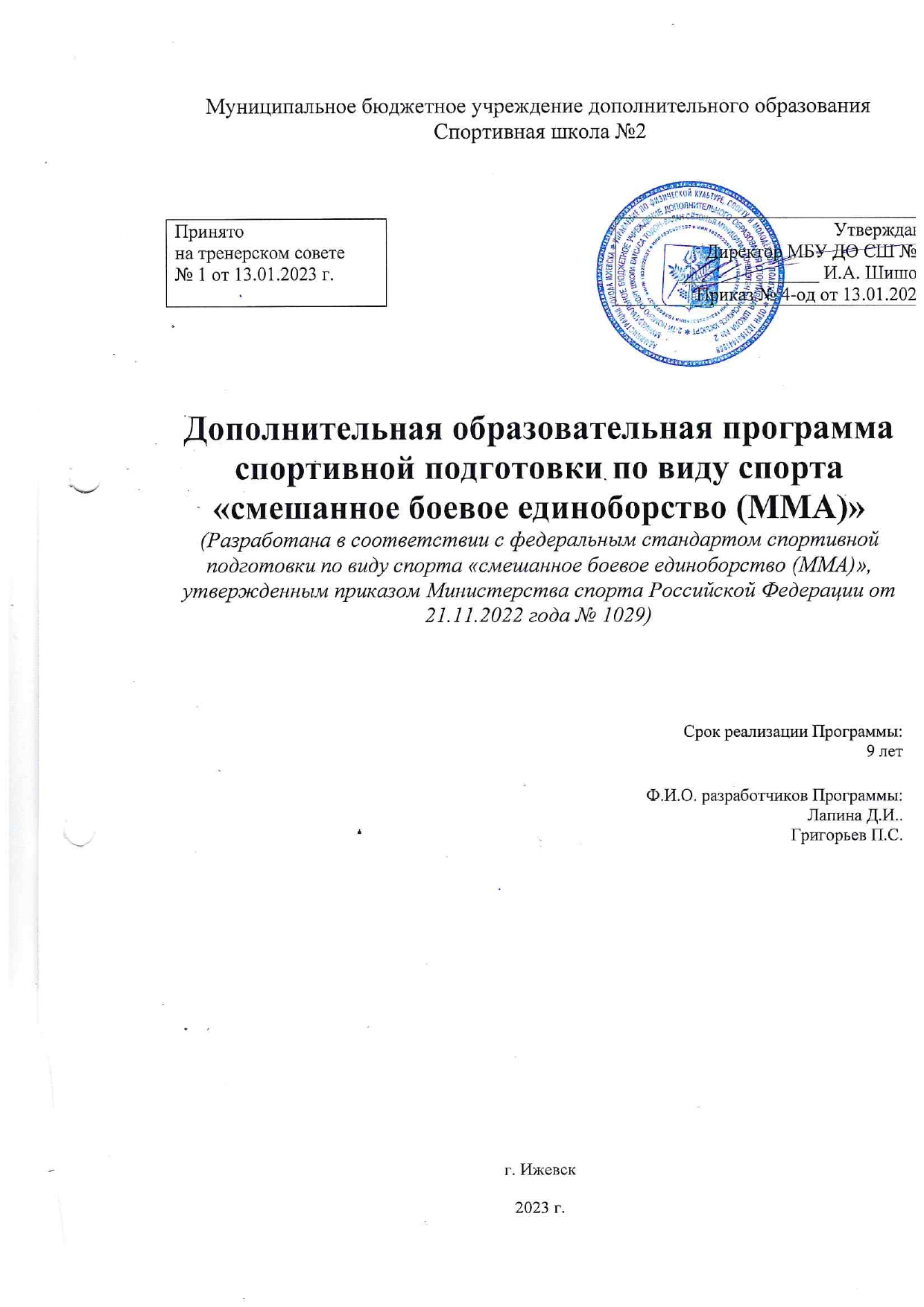 Содержание1.ОбщиеположенияДополнительная образовательная программа спортивной подготовки по виду спорта «смешанное боевое единоборство (ММА)» (далее — Программа) предназначена для организации образовательной деятельности по спортивной подготовке смешанных боевых единоборств (ММА) с учетом совокупности минимальных требований к спортивной подготовке, определенных федеральным стандартом спортивной подготовки по виду спорта «смешанное боевое единоборство (ММА)» (далее – СБЕ (ММА)), утвержденным приказом Минспорта России от 21 ноября 2022 г. № 1029 (далее  ФССП).Целью Программы является достижение спортивных результатов на основе соблюдения спортивных и педагогических принципов в учебно-тренировочном процессе в условиях многолетнего, круглогодичного и поэтапного процесса спортивной подготовки.Достижение предусматривает решение основных задач:формирование мотивации к регулярным занятиям физической культурой и спортом, привитие навыков самостоятельного многолетнего физического совершенствования;отбор одаренных спортсменов для дальнейшей специализации и прохождения спортивной подготовки по виду спорта;ознакомление спортсменов с принципами здорового образа жизни, основами гигиены;овладение методами определения уровня физического развития единоборца и корректировки уровня физической готовности;получение обучающимися знаний в области СБЕ (ММА), освоение правил вида спорта, изучение истории СБЕ (ММА), опыта мастеров прошлых лет;формирование гармонично развитой личности методами физического воспитания на основе знания особенностей спортивной тренировки и методик физической подготовки;систематическое повышение мастерства за счёт овладения техническим и тактическим арсеналом во время регулярных тренировочных занятий и спортивных соревнований;воспитание морально-волевых качеств, привитие патриотизма и общекультурных ценностей;повышение работоспособности обучающихся, расширение их физических возможностей, поддержание высокой физической готовности спортсменов высшего мастерства;осуществление подготовки всесторонне развитых юных спортсменов высокой квалификации для пополнения сборных команд г. Ижевска и Удмуртской Республики;подготовка из числа занимающихся инструкторов-общественников и судей по СБЕ (ММА).Характеристика дополнительной образовательной программы спортивной подготовки2.1.Характеристика вида спорта и его отличительные особенностиСмешанное боевое единоборство (ММА), номер-код - 0720001411А – молодой и быстроразвивающийся вид спорта в нашей стране и в мире, принципы и методы, тренировки которого проходят стадию становления. На данный момент накоплен значительный опыт работы с профессиональными бойцами, проанализирован 4-х летний опыт подготовки взрослых спортсменов, выступающих на крупнейших официальных соревнованиях и прошедших все стадии многоступенчатого отбора в сборную команду России по СБЕ (ММА). В связи с официальным введением детско-юношеского раздела вида спорта в 2016 году, подготовка юных спортсменов в СБЕ (ММА) впервые становится объектом анализа и систематизации, исходя из подходов, используемых в разных близких видах единоборств. На сегодняшний день тренеры, работающие с юными спортсменами, вынуждены заимствовать и сублимировать опыт каждого отдельного единоборства и «комбинировать» его в новые реалии, перестраивая  под специфические задачи смешанного стиля (ММА). В России достаточно широко представлены методические базы смежных с ММА видов спорта: боевое самбо, рукопашный бой, бразильское джиу-джитсу, сравнительно недавно появившийся панкратион; оптимально адаптированы научные подходы в «олимпийских» видах единоборств. Наиболее приближенные к СБЕ (ММА) в некоторых аспектах применяемой техники такие виды единоборств как: самбо и грэпплинг; в партере, классический и тайский бокс в стойке (ударная техника ног), вольная борьба (бросковая техника), но ни один из перечисленных видов не отвечает в полной мере требованиям, предъявляемым к подготовке юных спортсменов в СБЕ (ММА). Так, ни в одном из смежных видов нет учета времени работы в клинче в углу или возле канатов. При использовании подготовки самбиста или дзюдоиста может возникнуть проблема защитных действий в позиции «лежа на животе» (в правилах самбо и дзюдо отсутствуют удары и добивания в партере, это не дает никаких баллов атакующему (верхняя позиция)); в партере судьи не дают работать долгое время – все эти особенности правил формируют у спортсмена неприемлемый для СБЕ (ММА) навык. В реальном бою он часто играет решающую роль. Все техническое превосходство в борцовской или ударной технике может свестись к досадному поражению из-за одной технической ошибки. При переходе спортсменов из вышеупомянутых единоборств, тренеру необходимо затрачивать большое количество времени для устранения закрепленного навыка, который в смешанном единоборстве ослабляет подготовку спортсмена. Эти и другие принципиальные отличия не позволяют копировать системы подготовки смежных видов единоборств; для СБЕ (ММА) требуется собственная система подготовки спортсменов, начиная от набора юных спортсменов до подготовки спортсменов уровня высшего спортивного мастерства.В каждом виде единоборств накоплен богатый опыт подготовки юных спортсменов, каждый - имеет свой ритуал, философию и этику, которые должны быть использованы в воспитании бойцов СБЕ (ММА). Тренеру смешанного стиля в работе с детьми необходимо уметь обобщить имеющиеся знания и применить этот бесценный опыт.2.2.Сроки реализации этапов спортивной подготовки и возрастные границы лиц, проходящих спортивную подготовку, количество лиц, проходящих спортивную подготовку в группах на этапах спортивной подготовкиСроки реализации этапов спортивной подготовки и возрастные границы установлены федеральным стандартом спортивной подготовки по виду спорта «смешанные боевые единоборства (ММА)» (Таблица № 1).Для зачисления на этап спортивной подготовки лицо, желающее пройти спортивную подготовку, должно достичь установленного возраста в календарный год зачисления на соответствующий этап спортивной подготовки.Срок реализации этапа начальной подготовки рассчитан на 2 – 3 года. На этап начальной подготовки зачисляются лица не моложе 10 лет, желающие заниматься СБЕ (ММА). Эти спортсмены не должны иметь медицинских противопоказаний для освоения программы, успешно сдать нормативы по общей физической и специальной физической подготовки для зачисления в группы на данном этапе. Наполняемость групп на этапе начальной подготовке составляет – 12-24 человек.Срок реализации учебно-тренировочного этапа (этапа спортивной специализации) рассчитан на 4 года. На учебно-тренировочный этап (этап спортивной специализации) зачисляются подростки не моложе 12 лет. Спортсмены должны иметь разряды для зачисления, не должны иметь медицинских противопоказаний для освоения программы (пройти обследование во врачебно-физкультурном диспансере), успешно сдать нормативы по общей физической и специальной физической подготовки для зачисления в группы на данном этапе. Наполняемость групп на учебно-тренировочном этапе (этапе спортивной специализации) составляет 10-20 человек.Срок реализации этапа совершенствования спортивного мастерства не ограничивается сроком реализации. На этап совершенствования спортивного мастерства зачисляются спортсмены не моложе 16 лет. Эти спортсмены должны иметь спортивное звание не ниже кандидата в мастера спорта, успешно сдать нормативы по общей физической и специальной физической подготовки для зачисления в группу на этап совершенствования спортивного мастерства и не должны иметь медицинских противопоказаний для освоения программы (пройти обследование во врачебно-физкультурном диспансере).Наполняемость групп на этапе совершенствования спортивного мастерства составляет –3-6 человек.Возраст обучающихся на этапах совершенствования спортивного мастерства не ограничивается при условии вхождения их в список кандидатов в спортивную сборную команду субъекта Российской Федерации по виду спорта «смешанное боевое единоборство (ММА)» и участия в официальных спортивных соревнованиях по виду спорта «смешанные боевые единоборства (ММА)» не ниже уровня всероссийских спортивных соревнований.Сроки реализации этапов спортивной подготовки и возрастные границы лиц, проходящих спортивную подготовку, по отдельным этапам, количество лиц, проходящих спортивную подготовку в группах на этапах спортивной подготовки(приложение № 1 к ФССП по виду спорта «смешанное боевое единоборство (ММА)»)Таблица № 12.3. Объем дополнительной образовательной программы спортивной подготовкиВ учреждении организуется работа с обучающимися в течение календарного года. Учебно-тренировочный процесс по смешанным боевым единоборствам (ММА) ведется в соответствии с годовым учебно-тренировочным планом, рассчитанным на 52 недели.При включении в учебно-тренировочный процесс самостоятельной подготовки ее продолжительность составляет не менее 10% и не более 20% от общего количества часов, предусмотренных годовым учебно-тренировочным планом организации, реализующей дополнительную образовательную программу спортивной подготовки.Расписание учебно-тренировочных занятий (тренировок) по смешанным боевым единоборствам (ММА) утверждается директором учреждения после согласования с тренерско-преподавательским составом в целях установления более благоприятного режима тренировок, отдыха обучающихся, с учетом их занятий в образовательных организациях и других учреждениях.При составлении расписания тренировок продолжительность одного учебно-тренировочного занятия рассчитывается в астрономических часах.Допускается проведение учебно-тренировочных занятий одновременно с обучающимися из разных групп.При этом должны соблюдаться все перечисленные ниже условия:- разница в уровне подготовки спортсменов не превышает двух спортивных разрядов и (или) спортивных званий;- не превышена единовременная пропускная способность спортивного сооружения;- не превышен максимальный количественный состав объединенной группы;- соблюдаются требования техники безопасности.Продолжительность одного учебно-тренировочного занятия устанавливается в часах и не должна превышать:- на этапе начальной подготовки – двух часов;- на учебно-тренировочном этапе (этапе спортивной специализации) – трех часов;- на этапе совершенствования спортивного мастерства – четырех часов.При проведении более одного учебно-тренировочного занятия в один день суммарная продолжительность занятий не должна составлять более 8 часов. В часовой объем учебно-тренировочного занятия входят теоретические, практические, восстановительные, медико-биологические мероприятия, инструкторская и судейская практика.Планирование учебно-тренировочного процесса по СБЕ (ММА) осуществляется в соответствии со следующими сроками:- перспективное, позволяющее определить сроки реализации дополнительной образовательной программы спортивной подготовки;- ежегодное, позволяющее составить план проведения групповых и индивидуальных учебно-тренировочных занятий, промежуточной и итоговой аттестации;- ежеквартальное, позволяющее спланировать работу по проведению индивидуальных учебно-тренировочных занятий, самостоятельную работу обучающихся по индивидуальным планам, учебно-тренировочные мероприятия (сборы), участие в спортивных соревнованиях и иных физкультурных мероприятиях;- ежемесячное, составляемое не позднее чем за месяц до планируемого срока проведения учебно-тренировочных занятий, включающее инструкторскую и судейскую практику, а также медико-восстановительные и другие мероприятия.После каждого года спортивной подготовки, для оценки результатов освоения программы, обучающиеся сдают контрольные нормативы общей физической и специальной физической подготовки, а также тесты (вопросы) по видам подготовки, не связанные с физическими нагрузками. Также оцениваются результат участия обучающегося в спортивных соревнованиях и достижения им соответствующего уровня спортивной квалификации (спортивные разряды).По итогам оценки результатов освоения программы осуществляется перевод спортсменов на следующий год этапа подготовки программы.Лицам, проходящим спортивную подготовку, не выполнившим предъявляемые программой требования, предоставляется возможность продолжить спортивную подготовку на том же этапе спортивной подготовки, но не более 1 раза.Объем дополнительной образовательной программы спортивной подготовки(приложение № 2 к ФССП по виду спорта «смешанное боевое единоборство (ММА)»)Таблица №22.4. Виды (формы) обучения, применяющиеся при реализации дополнительной образовательной программы спортивной подготовки1. учебно-тренировочные занятия: направленность занятий связана с обеспечением необходимой двигательной активности, достижением и поддержанием оптимального уровня физической и функциональной подготовленности в период обучения, приобретением личного опыта совершенствования и коррекции индивидуального физического развития, функциональных и двигательных возможностей с освоением жизненно и профессионально необходимых навыков, психофизических качеств.Основными формами учебно-тренировочных занятий являются:групповые и индивидуальные тренировочные и теоретические занятия– это занятия с группой (подгруппой), сформированной с учетом возрастных и гендерных особенностей спортсменов;работа по индивидуальным планам (самостоятельная подготовка) – это работа, которая осуществляется на этапах спортивной подготовки: в обязательном порядке осуществляется на этапе совершенствования спортивного мастерства, а также на всех этапах спортивной подготовки в период проведения учебно-тренировочных мероприятий и участия в спортивных соревнованиях;учебно-тренировочные мероприятия – проводятся с целью качественной подготовки спортсменов и повышения их спортивного мастерства;участие в спортивных соревнованиях и мероприятиях – осуществляется в соответствии с планом физкультурных и спортивных мероприятий;инструкторская и судейская практика – проводится с целью получения спортсменами знаний и навыков инструктора по спорту и судьи по спорту для последующего привлечения к инструкторской и судейской работе;медико-восстановительные мероприятия – проводятся с целью медико-биологического сопровождения, медицинского обеспечения, осуществления восстановительных и реабилитационных мероприятий, организации спортивного питания (возмещение энергозатрат, фармакологическое обеспечение);тестирование и контроль – включает в себя результаты сдачи нормативов по ОФП и СФП, а также результаты спортивных соревнований.2. учебно-тренировочные мероприятия: для обеспечения круглогодичной спортивной подготовки, подготовки к спортивным соревнованиям и активного отдыха (восстановления) спортсменов организуются учебно-тренировочные мероприятия, являющиеся составной частью (продолжением) тренировочного процесса в соответствии с перечнем учебно-тренировочных мероприятий.Учебно-тренировочные мероприятия(приложение № 3 к ФССП по виду спорта «смешанное боевое единоборство (ММА)»)Таблица №3Спортивные соревнования.   Соревновательная деятельность предусматривает демонстрацию и оценку возможностей спортсменов в соответствии с присущими им правилами, содержанием двигательных действий, способами соревновательной борьбы и оценки результатов.  Функции соревнований в смешанных боевых единоборствах (ММА) многообразны. Прежде всего, это демонстрация высоких спортивных результатов, завоевание побед, медалей, очков, создание яркого спортивного зрелища. Однако не менее важны соревнования как эффективная форма подготовки спортсмена и контроля за ее эффективностью, а также отбора спортсменов для участия в более крупных соревнованиях.   Роль и место соревнований существенно различаются в зависимости от этапа многолетней подготовки обучающихся (таблица № 4).    На первых ее этапах планируются только контрольные соревнования. Основной целью соревнований является выявление возможностей спортсмена, уровень его подготовленности, контроль за эффективностью этапа спортивной подготовки, приобретение соревновательного опыта. С учетом их результатов разрабатывается программа последующей подготовки. Контрольную функцию могут выполнять как официальные соревнования, так и специально организованные контрольные соревнования.Отборочные соревнования. По итогам данных соревнований комплектуются команды, отбираются участники главных соревнований. В отборочных соревнованиях ставится задача завоевать первое или одно из первых мест, выполнить контрольный норматив, позволяющий надеяться на успешное выступление в основных соревнованиях.Основные соревнования. Целью данных соревнований является достижение победы или завоевание возможно более высоких мест на определенном этапе многолетней спортивной подготовки.Требования к участию в спортивных соревнованиях спортсменов:соответствие возраста, пола и уровня спортивной квалификации обучающихся положениям (регламентам) об официальных спортивных соревнованиях согласно ЕВСК и правилам вида спорта СБЕ (ММА);наличие медицинского заключения о допуске к участию в спортивных соревнованиях; соблюдение общероссийских антидопинговых правил и антидопинговых правил, утвержденных международными антидопинговыми организациями.Обучающиеся направляются организацией на спортивные соревнования в соответствии с содержащимся в Программе планом физкультурных мероприятий и спортивных мероприятий и положениями (регламентами) о спортивных соревнованиях и спортивных мероприятиях.Объем соревновательной деятельности(приложение № 4 к ФССП по виду спорта «смешанные боевые единоборства (ММА)»)Таблица № 4Годовой учебно-тренировочный планГодовой объем работы по годам спортивной подготовки определяется 52 неделями.Для групп начальной подготовки - из расчета 42 недель учебно-тренировочных занятий в условиях организации, осуществляющей спортивную подготовку и 10 недель - период самостоятельной подготовки по индивидуальным планам.Для групп учебно-тренировочного этапа – из расчёта 44 недель учебно-тренировочных занятий в условиях организации, осуществляющей спортивную подготовку и 8 недель - период самостоятельной подготовки по индивидуальным планам.Для групп совершенствования спортивного мастерства – из расчёта 42 недель учебно-тренировочных занятий в условиях организации и 10 недель - период самостоятельной подготовки по индивидуальным планам.В процессе многолетней тренировки чрезвычайно важна рациональная система применения тренировочных и соревновательных нагрузок.Учебно-тренировочное занятие предусматривает поэтапное увеличение объема и интенсивности нагрузок, так, чтобы каждый последующий период начинался и заканчивался на более высоком уровне. Этим, обеспечивая последовательность нагрузок из года в год и их увеличения в течение ряда лет.Подготовленность спортсмена будет лучшей, если нагрузка на всех этапах многолетней подготовки спортсменов будет отвечать возрастным и индивидуальным функциональным способностям организма спортсмена и будет направлена на улучшение способностей организма спортсмена приспосабливаться к выполнению любых физических упражнений различной интенсивности.При включении в учебно-тренировочный процесс самостоятельной подготовки ее продолжительность составляет не менее 10 % и не более 20 % от общего количества часов, предусмотренных годовым учебно-тренировочным планом организации.Работа по индивидуальным планам спортивной подготовки может осуществляться на этапах совершенствования спортивного мастерства, а также на всех этапах спортивной подготовки в период проведения учебно-тренировочных мероприятий и участия в спортивных соревнованиях.Годовой учебно-тренировочный планТаблица № 52.6.Календарный план воспитательной работыРеализация плана воспитательной работы осуществляется одновременно во всех возрастных группах с учетом их возрастных особенностей (физических, интеллектуальных, психологических) и оказывает воспитательное воздействие, как на весь коллектив, так и на отдельно взятую личность спортсмена. Специфика воспитательной работы в спортивной школе состоит в том, что тренер может проводить ее непосредственно во время учебно-тренировочного процесса, в процессе внеурочной деятельности, в процессе участия в соревнованиях и на учебно-тренировочных сборах, где используется свободное время занимающихся. Цель: создание условий для формирования социально-активной, творческой, нравственно и физически здоровой личности, способной на сознательный выбор жизненной позиции. А так же к духовному и физическому самосовершенствованию, саморазвитию в обществе.Календарный план воспитательной работыТаблица №62.7. План мероприятий, направленный на предотвращение допинга в спорте и борьбу с нимВ соответствии с ч.2 ст. 34.3 Федерального закона от 4 декабря 2007 г. №329-ФЗ «О физической культуре и спорте в Российской Федерации» организации, осуществляющие спортивную подготовку, обязаны реализовывать меры по предотвращению допинга в спорте и борьбе с ним, в том числе ежегодно проводить с лицами, проходящими спортивную подготовку, занятия, на которых до них доводятся сведения о последствиях допинга в спорте для здоровья спортсменов, об ответственности за нарушение антидопинговых правил. Меры, направленные на предотвращение применения допинга в спорте и борьбе с ним, включают следующие мероприятия: проведение ежегодных семинаров/лекций/уроков/викторин для спортсменов и  родительских собраний; ежегодная оценка уровня знаний обучающихся. Всемирный антидопинговый Кодекс является основополагающим и универсальным документом, на котором основывается Всемирная антидопинговая программа в спорте. Антидопинговые правила, как и правила соревнований, являются спортивными правилами, по которым проводятся соревнования. Обучающиеся принимают эти правила как условие участия в соревнованиях и обязаны их соблюдать. Допинг определяется как совершение одного или нескольких нарушений антидопинговых правил. К нарушениям антидопинговых правил относятся:1. Наличие запрещенной субстанции, или ее метаболитов, или маркеров в пробе, взятой у обучающегося. 2. Использование или попытка использования обучающимся запрещенной субстанции или запрещенного метода. 3. Уклонение, отказ или неявка обучающегося на процедуру сдачи проб. 4. Нарушение спортсменом порядка предоставления информации о местонахождении. 5. Фальсификация или попытка фальсификации любой составляющей допинг-контроля со стороны обучающегося или иного лица. 6. Обладание запрещенной субстанцией или запрещенным методом со стороны обучающегося или персонала обучающегося. 7. Распространение или попытка распространения любой запрещенной субстанции или запрещенного метода обучающимся или иным лицом. 8. Назначение или попытка назначения обучающемуся или иным лицом любому обучающемуся в соревновательном периоде запрещенной субстанции или запрещенного метода, или назначение или попытка назначения любому обучающемуся во внесоревновательном периоде запрещенной субстанции или запрещенного метода, запрещенного во внесоревновательный период. 9. Соучастие или попытка соучастия со стороны обучающегося или иного лица. 10. Запрещенное сотрудничество со стороны обучающегося или иного лица. 11. Действия обучающегося или иного лица, направленные на воспрепятствование или преследование за предоставление информации уполномоченным органам. В отношении обучающегося действует «принцип строгой ответственности». Персональной обязанностью каждого обучающегося является недопущение попадания запрещенной субстанции в его организм, а также неиспользование запрещенного метода. Всемирное антидопинговое агентство обращает особое внимание на использование обучающимися пищевых добавок, так как во многих странах правительства не регулируют соответствующим образом их производство. Это означает, что ингредиенты, входящие в состав препарата, могут не соответствовать субстанциям, указанным на его упаковке. Информация о видах нарушений антидопинговых правил, сервисах по проверке препаратов, рисках использования биологически-активных добавок, процедуре допинг-контроля, а также о документах, регламентирующих антидопинговую деятельность, размещена на информационном стенде организации, осуществляющей спортивную подготовку, на сайте организации со всеми необходимыми материалами и ссылками на сайт РАА «РУСАДА».План антидопинговых мероприятийТаблица № 7*Приложение №1,2,3,4,5,6 находятся в методических рекомендациях и разработках для тренеров-преподавателей МБУ ДО СШ №2.2.8. План инструкторской и судейской практикиПредставленная программа имеет цель подготовить не только единоборцев высокого уровня, но и грамотных спортсменов, досконально знающих правила СБЕ ММА, а также начинающих судей. Важным моментом является возможность спортсменам познакомиться со спецификой работы, что может послужить толчком к выбору данных профессий в дальнейшем. На данный момент вопрос развития спорта в нашей стране является весьма актуальным. Учитывая недостаток квалифицированных тренеров-преподавателей физкультурно-спортивных организаций,  спортивные организации должны взять на себя заботу о подготовке новых кадров в данной области. Одной из задач организаций является подготовка обучающихся к роли помощника тренера-преподавателя, инструкторов и участие в организации и проведении  спортивных соревнований в качестве судей.Решение этих задач целесообразно начинать на учебно-тренировочном этапе и продолжать инструкторско-судейскую практику на всех последующих этапах подготовки. Занятия следует проводить в форме бесед, семинаров, самостоятельного изучения литературы, практических занятий. Обучающиеся учебно-тренировочного этапа должны овладеть принятой в виде спорта терминологией и командным языком для построения, отдачи рапорта, проведения строевых и порядковых упражнений; овладеть основными методами построения учебно-тренировочного занятия: разминка, основная и заключительная части. Овладение обязанностями дежурного по группе (подготовка мест занятий, получение необходимого инвентаря и оборудования и сдача его после окончания занятия). Во время проведения занятий необходимо развивать способность обучающихся наблюдать за выполнением упражнений, технических приемов другими обучающимися, находить ошибки и  исправлять их. Обучающиеся должны вместе с тренером-преподавателем проводить разминку; участвовать в судействе. Привитие судейских навыков, осуществляется путем изучения правил соревнований, привлечения обучающихся к непосредственному выполнению отдельных судейских обязанностей в своей и других группах, ведение протоколов соревнований.Во время учебно-тренировочного процесса на любом этапе необходимо обязать обучающихся самостоятельному ведению дневника: вести учет учебно-тренировочных и соревновательных нагрузок, регистрировать спортивные результаты тестирования, анализировать выступления в соревнованиях.Обучающиеся этапа совершенствования спортивного мастерства должны самостоятельно составлять конспект занятия и комплексы учебно-тренировочных занятий для различных частей тренировки: разминки, основной и заключительной части; проводить учебно-тренировочные занятия в группах начальной подготовки. Принимать участие в судействе в  спортивных и общеобразовательных организациях в роли судьи. Для обучающихся этапа спортивного совершенствования итоговым результатом является выполнение требований на присвоение звания инструктора по спорту и судейского звания судьи по спорту.Примерный план инструкторской практикиТаблица №82.9. Планы медицинских, медико-биологических мероприятий и применения восстановительных средствМетодические указания по организации медико-биологического сопровождения тренировочного процессаМедико-восстановительные мероприятия проводятся с целью медико-биологического сопровождения, медицинского обеспечения, осуществления восстановительных и реабилитационных мероприятий, организации спортивного питания (возмещение энергозатрат, фармакологическое обеспечение).Медицинское обеспечение лиц, проходящих спортивную подготовку, осуществляется работниками врачебно-физкультурного диспансера в соответствии с Порядком оказания медицинской помощи при проведении физкультурных и спортивных мероприятий, утвержденным приказом Минздрав соцразвития РФ от 12.05.2014 №ВМ-04-10/2554 «Методические рекомендации по организации спортивной подготовки в РФ». П.2.6.В медицинское сопровождение учебно-тренировочного процесса входит:периодические медицинские осмотры;углубленное медицинское обследование спортсменов не менее двух раз в год;дополнительные медицинские осмотры перед участием в спортивных соревнованиях, после болезни или травмы;врачебно-педагогические наблюдения в процессе спортивной подготовки с целью определения индивидуальной реакции спортсменов на тренировочные и соревновательные нагрузки;санитарно-гигиенический контроль режима дня, местами проведения тренировок и спортивных соревнований, одеждой и обувью;медико-фармакологическое сопровождение в период спортивной подготовки и при развитии заболевания или травмы;контроль за питанием спортсменов и использованием ими восстановительных средстввыполнений рекомендаций медицинских работников.Лицо, желающее пройти спортивную подготовку, может быть зачислено в организацию, только при наличии документов, подтверждающих прохождение медицинского осмотра в порядке, установленном уполномоченным Правительством РФ федеральным органом исполнительной власти (Приказ Минздрав соцразвития РФ от 09.08.2010 №613н «Об утверждении порядка оказания медицинской помощи при проведении физкультурных и спортивных мероприятий». П.2).Порядок, условия, нормы обеспечения лиц, проходящих спортивную подготовку, медицинскими, фармакологическими и восстановительными средствами установлены локальными нормативными актами организации.Требования к организации и проведению медико-биологических, психологического и биохимического контроляОбучающийся, представляет из себя сложную социально-биологическую систему. Управление этой системой ставит своей целью оптимизацию и повышение эффективности тренировочной и соревновательной деятельности во всех их проявлениях, что способствует достижению более высоких спортивных результатов.Одним из важнейших звеньев управления многолетней подготовки является комплексный контроль, позволяющий оценивать подготовленность обучающихся  на всех этапах спортивной подготовки. Эффективная система комплексного контроля дает возможность тренеру-преподавателю объективно оценивать правильность избранного направления спортивной подготовки, постоянно следить за состоянием и динамикой тренированности обучающихся, своевременно вносить коррективы в учебно-тренировочный процесс. Важно в спортивной подготовке значение научно обоснованной системы контрольных испытаний и нормативов для вида спорта, которые являются определенными ориентирами рационального построения учебно-тренировочного процесса обучающихся различного возраста и квалификации.Методы медицинского контроля направлены на оценку состояния здоровья, степени физического развития, биологического возраста, уровня его функциональной подготовленности.В последние года значительно повысилось значение организации медико-биологического контроля, который рассматривается теперь в качестве одного из главных звеньев в системе управления подготовкой обучающегося.Под контролем следует понимать не просто сбор интересующей информации, но также сопоставление ее с уже имеющимися данными (планами, контрольными показателями, нормами и т.п.) и последующий анализ, завершаются принятием решения.Самоконтроль – это система наблюдений обучающегося за своим здоровьем, переносимостью тренировочных и соревновательных нагрузок, подготовленностью физической, технической и психологической.Самоконтроль дает информацию, дополняющую данные, полученные при обследовании. Велико воспитательное значение самоконтроля, так и при его использовании совершенствуются личные качества: организованность, собранность, обязательность, дисциплинированность, исполнительность, развивается способность анализировать и сопоставлять факты, делать выводы, вырабатывается потребность соблюдать правила личной гигиены. Самоконтроль должен быть постоянным и вестись не только на всех этапах тренировки, но и на отдыхе.Данные медицинского контроля, а также самоконтроля дают основание утвердиться в правильности построения учебно-тренировочного процесса или сделать вывод о необходимости внесения корректив при определенных показателях.Так как тренировочные нагрузки велики и оказывают значительное влияние на функциональное состояние важнейших систем организма, тренер-преподаватель должен знать оптимальный уровень тренировочных нагрузок для каждого спортсмена, чтобы избежать отрицательного влияния утомления, возможный переутомления или перетренированности.Следует систематически проводить обследование спортсменов до и после тренировок. Для правильной организации тренировочного процесса тренер-преподаватель остро нуждается в помощи спортивного врача.Врач должен не только осуществлять контроль за состоянием здоровья занимающихся, но и принимать участие в планировании тренировочного процесса, опираясь на методические основы и достижения современной спортивной медицины.Медицинский контроль осуществляется в виде обследований:углубленное медицинское обследование (УМО) проводиться дважды в год (в начале и в конце тренировочного года) в условиях врачебно-физкультурных диспансеров с привлечением специалистов разных профессий; оцениваются состояние здоровья, физического развития, уровень функциональных и резервных возможностей; по этим показателям вносятся коррективы в индивидуальные планы подготовки; уточняются объемы и интенсивность нагрузок сроки изменений тренировочного режима, даются рекомендации по профилактике, восстановительным мероприятиям, лечению, мерам повышения витаминной обеспеченности;этапное комплексное обследование являясь основной формой, используется для контроля за состоянием здоровья, динамикой тренированности спортсмена и оценки эффективности системы подготовки, рекомендованной по результатам (УМО), при необходимости внесения поправок, дополнений частичных изменений; этапное обследование проводятся 3-4 раза в годичном тренировочном цикле во время и после выполнения физических нагрузок для оценки общей и специальной работоспособности; измеряются частота сердечных сокращений, артериальное давление, электрокардиография и т.п.;текущее обследование проводится в дни больших тренировочных нагрузок для получения информации о ходе тренировочного процесса, функциональном состоянии организма спортсмена, эффективности применяемых средств восстановления.Биохимический контроль.При адаптации организма к физическим нагрузкам, перетренировке, а также при патологических состояниях в организме изменяется обмен веществ, что приводит к появлению в различных тканях и биологических жидкостях отдельных метаболитов (продуктов обмена веществ), которые отражают функциональные изменения и могут служить биохимическими тестами либо показателями их характеристики. Поэтому в спорте наряду с медицинским, педагогическим, психологическим и физиологическим контролем используется биохимический контроль за функциональным состоянием спортсмена.В практике спорта высших достижений обычно проводятся комплексные научные обследования спортсменов, дающие полную и объективную информацию о функциональном состоянии отдельных систем и всего организма, о его готовности выполнять физические нагрузки. Такой контроль на уровне сборных команд страны осуществляют комплексные научные группы (КНГ), в состав которых входит несколько специалистов: биохимик, физиолог, психолог, врач, тренер-преподаватель.Планы применения восстановительных средствК здоровью обучающихся предъявляются большие требования, так как в процессе учебно-тренировочной - соревновательной деятельности могут возникнуть условия для развития перенапряжения и утомления. В современном спорте особое внимание уделяется восстановительным средствам и мероприятиям.Восстановительные процессы подразделяются на:текущее восстановление в ходе выполнения упражнений; срочное восстановление, которое наблюдается в течение длительного времени после выполнения тренировочных нагрузок;стресс - восстановление – восстановление перенапряжений.Восстановительный период характеризуется гетерохронностью нормализации как отдельных функций организма, так и организма в целом. Эта особенность объясняется избирательностью учебно-тренировочных воздействий и индивидуальными особенностями функционирования различных систем и органов у конкретного спортсмена.Работоспособность и многие определяющие ее функции на протяжении периода восстановления после интенсивной работы не только достигают «предрабочего» уровня, но могут и превышать его, проходя через фазу «перевосстановления», которая рассматривается как фаза «суперкомпенсации».Для восстановления работоспособности спортсменов используется широкий круг средств и мероприятий (педагогических, психологических, медико-гигиенических) с учетом возраста, этапа подготовки, интенсивности тренировочных нагрузок и индивидуальных особенностей юных спортсменов.Восстановительные мероприятия проводятся:в повседневном учебно-тренировочном процессе в ходе совершенствования общей и специальной работоспособности; в условиях соревнований, когда необходимо быстрое и по возможности полное восстановление физической и психологической готовности к следующему этапу; после тренировочного занятия, соревнования; в середине микроцикла в соревнованиях и свободный от игр день; после микроцикла соревнований; после макроцикла соревнований; перманентно.Педагогические средства восстановления включают:рациональное планирование тренировочного процесса в соответствии с функциональными возможностями организма, сочетание общих и специальных средств, построение учебно-тренировочных и соревновательных микро-, мезо- и макроциклов, широкое использование переключений, четкую организацию работы и отдыха;построение отдельного учебно-тренировочного занятия с использованием средств восстановления: полноценная разминка, подбор инвентаря, оборудование и мест для занятий, упражнений для активного отдыха и расслабления, создание положительного эмоционального фона;варьирование интервалов отдыха между отдельными упражнениями и учебно-тренировочными занятиями;разработку системы планирования с использованием различных восстановительных средств в недельных, месячных и годовых циклах подготовки;разработку специальных физических упражнений с целью ускорения восстановления работоспособности спортсменов, совершенствование технических приемов и тактических действий.Психолого-педагогические средства включают специальные восстановительные упражнения: на расслабление, дыхательные, на растяжение, восстановительного характера (плавание, настольный теннис), чередование средств ОФП и психорегуляции.Медико-гигиенические средства восстановления включают: сбалансированное питание, физические средства восстановления (массаж, душ, сауна, нормо– и гипербарическую оксигенацию, сеансы аэроионотерапии), обеспечение соответствия условий тренировок, соревнований и отдыха основным санитарно–гигиеническим требованиям.Психологические средства восстановления включают: психорегулирующую тренировку, упражнения для мышечного расслабления, сон – отдых и другие приемы психогигиены и психотерапии. Особенно следует учитывать отрицательно действующие во время соревнований психогенные факторы (неблагоприятная реакция зрителей, боязнь проиграть, получить травму, психологическое давление соперников), чтобы своевременно ликвидировать или нейтрализовать их.После учебно-тренировочного микроцикла и соревнований для восстановления используются туристический поход с играми (бадминтон, футбол), купанием, терренкуром, могут применяться ванны хвойно-солевые или жемчужные в сочетании с аэроингаляцией или струйным душем (душ Шарко, подводный массаж).Следует учитывать, что после соревновательного цикла необходимы физическая и психологическая разгрузка, подготовка организма к новому циклу тренировочных и соревновательных нагрузок, профилактика перенапряжений. С этой цель используются те же средства, что и после микроцикла, но в течение нескольких дней, представляющих собой восстановительный микроцикл. Физические средства восстановления (сауна, ванна, подводный душ) следует чередовать по принципу: один день — одно средство. Регуляция сна достигается выполнением режима тренировок и отдыха, способствующим выработке рефлексов на засыпание и пробуждение (биоритмы), комфортными условиями сна (проветриваемое помещение, удобная постель), аутогенной тренировкой, мероприятиями личной гигиены.Учебно-тренировочные мероприятия обеспечивают возможность максимальной работоспособности спортсменов и адаптации к условиям соревнований.Психологические средства восстановления используются для ускорения реабилитации после нервного и психического утомления.При выборе восстановительных средств особое внимание необходимо уделять индивидуальной переносимости тренировочных и соревновательных нагрузок, для этой цели могут служить субъективные ощущения юных спортсменов, а также стандартизованные функциональные пробы.2.10Рекомендации по проведению учебно-тренировочных занятий, а также требования к технике безопасности в условиях учебно-тренировочных  занятий и соревнованийТренер-преподаватель несёт ответственность за безопасность и дисциплину обучающихся в зале во время проведения занятия с группой.Допуск к занятию в зал без тренера-преподавателя не допускается. На первом занятии обучающиеся проходят инструктаж по технике безопасности и пожарной безопасности и расписываются в журнале под личную роспись или роспись, проводящего инструктаж (если занимающиеся не достигли 14 лет).В зависимости от условий и организации занятий, а также условий проведения спортивных соревнований подготовка по виду спорта СБЕ (ММА)осуществляется на основе соблюдения необходимых мер безопасности в целях сохранения здоровья лиц, проходящих спортивную подготовку, которые определены в инструкции по технике безопасности. Учет ознакомления (информирования) спортсменов с техникой безопасности на тренировочных занятиях по избранному виду спорта ведется в журнале учета работы учебной группы. Травмы в СБЕ (ММА)могут возникать при различном сочетании внешних и внутренних факторов. Несомненно, возможны и несчастные случаи, когда травма возникает вследствие трагического стечения обстоятельств и причин, которые трудно предвидеть. Тем не менее, основные факторы, влияющие на возникновение и характер травм, необходимо систематизировать для выработки принципиальных мер безопасности, направленных на их устранение. Внешние факторы спортивного травматизма: неправильная общая организация тренировочного процесса; методические ошибки тренера-преподавателя при проведении занятия; нарушение спортсменами дисциплины и установленных правил во время проведения тренировочного процесса; неудовлетворительное состояние мест занятий, оборудования и экипировки спортсменов; неблагоприятные санитарно-гигиенические условия, неподготовленность мест при проведении тренировочных занятий. К неправильной организации тренировочных занятий относится:проведение тренировочных занятий с числом спортсменов, превышающим установленные нормы; проведение занятий без тренера-преподавателя; неправильная организация направления движения спортсменов в процессе выполнения тренировочных упражнений; При планировании и проведении тренировочных занятий тренер обязан учитывать организационные условия проведения занятий и в случае необходимости незамедлительно вносить в них коррекцию. Внутренние факторы спортивного травматизма: наличие врожденных и хронических заболеваний; состояние утомления и переутомления, изменение функционального состояния организма спортсмена. При проведении тренировочных занятий предусматриваются основные организационно-профилактические меры обеспечения безопасности и снижения травматизма, обязательные к выполнению. 1. Тренировочные занятия разрешается проводить:при условии наличия у спортсмена медицинского допуска к тренировочному процессу по СБЕ (ММА). при соответствии спортивной экипировки предусмотренной правилами соревнований, санитарно-гигиеническим нормам, методике тренировки; при соответствии мест проведения тренировочного процесса санитарным нормам; при условии готовности инвентаря и оборудования к тренировочному процессу; все тренировочные занятия должны проводиться только под руководством тренера и согласно утвержденному расписанию. Тренировочный процесс может быть начат только после выполнения всех требований настоящих правил и принятия мер, обеспечивающих профилактику спортивного травматизма и безопасности проведения мероприятий. 2. Требования безопасности перед началом занятий: Надеть спортивную форму Начинать тренировочное занятие только по разрешению тренера и только в его присутствии. Тренеру необходимо проверить надежность оборудования и спортивной экипировки. Занимающимся строго соблюдать дисциплину и указания тренера. 3. Требования безопасности во время занятий: Не выполнять упражнений без заданий тренера. Во время тренировки по сигналу тренера-преподавателя все должны прекратить упражнения. Вести поединок разрешается только по указанию тренера. По сигналу тренера-преподавателя прекратить тренировочное занятие. Запрещается: толкать друг друга, ставить подножки.наносить грубые удары. 4. Требования безопасности в аварийных ситуациях При появлении болей, плохом самочувствии прекратить занятия и сообщить об этом тренеру. При получении спортсменом травмы немедленно оказать первую помощь пострадавшему, сообщить администрации и родителям пострадавшего, при необходимости отправить его в лечебное учреждение. В случае непредвиденных форс-мажорных обстоятельств, угрожающих безопасности спортсменам, тренер-преподаватель отменяет занятия, срочно эвакуирует спортсменов из опасной зоны. 5. Требования безопасности по окончании занятий: Убрать в отведенное место спортинвентарь. Вывести спортсменов из зала (тренер выходит последним). Принять душ или тщательно вымыть руки и лицо с мылом. Обязательно переодеться в чистую, сухую одежду.3. Система контроляТребования к результатам прохождения программыПо итогам освоения Программы применительно к этапам спортивной подготовки лицу, проходящему спортивную подготовку (далее – обучающийся), необходимо выполнить следующие требования к результатам прохождения Программы, в том числе, к участию в спортивных соревнованиях:На этапе начальной подготовки:изучить основы безопасного поведения при занятиях спортом;формирование устойчивого интереса к занятиям физической культурой и спортом;получение общих теоретических знаний о физической культуре и спорте, в том числе о виде спорта «смешанное боевое единоборство (ММА)»;формирование двигательных умений и навыков, в том числе в виде спорта «смешанное боевое единоборство (ММА)»;овладеть основами техники вида спорта СБЕ (ММА);повышение уровня физической подготовленности и всестороннее гармоничное развитие физических качеств;получить общие знания об антидопинговых правилах;соблюдать антидопинговые правила;ежегодно выполнять контрольно-переводные нормативы (испытания) по видам спортивной подготовки;укрепление здоровья.На учебно-тренировочном этапе (этапе спортивной специализации): изучить правила безопасности при занятиях видом спорта СБЕ (ММА) и успешно применять их в ходе проведения учебно-тренировочных занятий и участия в спортивных соревнованиях;соблюдать режим учебно-тренировочных занятий;изучить основные методы саморегуляции и самоконтроля;овладеть общими теоретическими знаниями о правилах вида спорта СБЕ (ММА);формирование устойчивого интереса к занятиям видом спорта «смешанное боевое единоборство (ММА)»;формирование разносторонней общей и специальной физической подготовленности, а также теоретической, технической, тактической и психологической подготовленности, соответствующей виду спорта «смешанное боевое единоборство (ММА)»;изучить антидопинговые правила;соблюдать антидопинговые правила и не иметь их нарушений;ежегодно выполнять контрольно-переводные нормативы (испытания) по видам спортивной подготовки;обеспечение участия в официальных спортивных соревнованиях не ниже уровня спортивных соревнований муниципального образования на первом, втором и третьем году и формирование навыков соревновательной деятельности;принимать участие в официальных спортивных соревнованиях не ниже уровня спортивных соревнований субъекта Российской Федерации, начиная с четвертого года;получить уровень спортивной квалификации (спортивный разряд), необходимый для зачисления и перевода на этап совершенствования спортивного мастерства; укрепление здоровья.На этапе совершенствования спортивного мастерства:повышение уровня общей и специальной физической, теоретической, технической, тактической и психологической подготовленности, соответствующей виду спорта СБЕ (ММА);соблюдать режим учебно-тренировочных занятий (включая самостоятельную подготовку), спортивных мероприятий, восстановления и питания;приобрести знания и навыки оказания первой доврачебной помощи;овладеть теоретическими знаниями о правилах вида спорта СБЕ (ММА);обеспечение участия в официальных спортивных соревнованиях и достижение обучающимися высоких и стабильных спортивных результатов в условиях соревновательной деятельности; принимать участие в официальных спортивных соревнованиях не ниже уровня межрегиональных спортивных соревнований;выполнить план индивидуальной подготовки;закрепить и углубить знания антидопинговых правил;соблюдать антидопинговые правила и не иметь их нарушений;ежегодно выполнять контрольно-переводные нормативы (испытания) по видам спортивной подготовки;показывать результаты, соответствующие присвоению спортивного разряда «кандидат в мастера спорта» не реже одного раза в два года;сохранение здоровья.Оценка результатов освоения ПрограммыОценка результатов освоения Программы сопровождается аттестацией обучающихся, проводимой организацией, реализующей Программу, на основе разработанных комплексов контрольных упражнений, перечня тестов и (или) вопросов по видам подготовки, не связанным с физическими нагрузками (далее — тесты), а также с учетом результатов участия обучающегося в спортивных соревнованиях и достижения им соответствующего уровня спортивной квалификации.Контрольные и контрольно-переводные нормативы (испытания) проводятся два раза в год. Тестирование, не связанное с физическими нагрузками, проводится один раз в год в устной форме.Тест для этапа начальной подготовки1. Под общей физической подготовкой (ОФП) понимают учебно-тренировочный процесс, направленный:А. на формирование правильной осанки;Б. на гармоничное развитие человека;В. на всестороннее и гармоничное физическое развитие2. Основными признаками физического развития являются?А. антропометрические показатели;Б. социальные особенности человека;В. особенности интенсивности работы3. Какое из перечисленных определений не относится к основным физическим (двигательным) качествам человека?А. сила;Б. быстрота;В. стройность;Г. выносливость;Д. ловкость;Е. гибкость4. Оценивают уровень ОФП по следующим показателям: А. быстрота, выносливость, силовая подготовленность;Б. быстрота, ловкость, гибкость;В. сила, быстрота, стройность5. Выносливость – это А. способность совершать двигательное действие в минимальный отрезок времени; Б.  способность преодолевать внешнее сопротивление; В, способность к длительному выполнению какой-либо деятельности без снижения эффективности6. Быстрота – этоА. Способность совершать двигательное действие в минимальный отрезок времени; Б. Способность преодолевать внешнее сопротивление;В. Способность к длительному выполнению какой-либо деятельности без снижения эффективности7. Гибкость – этоА. способность преодолевать внешнее сопротивление; Б. способность к длительному выполнению какой-либо деятельности без снижения эффективности;В. Способность выполнять движение с большой амплитудой8. Сила – этоА. Способность человека проявлять мышечные усилия различной величины в возможно короткое время; Б. способность человека преодолевать внешнее сопротивление или противостоять ему за счет мышечных усилий; В. способность поднимать тяжелые предметы9. Под физическим качеством «ловкость» понимают А. способность точно дозировать величину мышечных усилий; Б. способность быстро овладевать новыми движениями и перестраивать двигательную деятельность; В. Освоить действие и сохранить равновесие10. Средства развития быстротыА. многократно повторяемые с максимальной скоростью упражнения;Б. бег на короткие дистанции;В. подвижные игры11.Бег на длинные дистанции развивает А. Ловкость; Б. Быстроту; В. Выносливость12. Какое двигательное действие следует выбрать при оценке уровня силовых возможностей?А. прыжки со скакалкой; Б. подтягивание в висе; В. длительный бег до 25-30 мин.13. Дайте определение допингу согласно Всемирному антидопинговому кодексу-А. Допинг – это использование оборудования, которое не прошло утверждение;Б. Допинг – это совершение одного или нескольких нарушений антидопинговых правил; В. Допинг – это использование запрещенных субстанций и методов в спорте;14. Кто в первую очередь несет ответственность за наличие запрещенной субстанции в пробе спортсмена? А. тренер; Б. Врач; В. Спортсмен;15. Какой вид спорта обеспечивает наибольший прирост в силе? А. Бокс; Б. керлинг; В. тяжелая атлетика16. Укажите вид спорта, который обеспечивает наибольший эффект развития гибкости А. Бокс; Б. гимнастика; В. армрестлинг17. Укажите вид спорта, который обеспечивает наибольший эффект развития скоростных способностей А. Спринтерский бег; Б. стайерский бег; В. тяжелая атлетика18. Упражнения, где сочетаются быстрота и сила, называются А. Общеразвивающими; Б. Собственно-силовыми; В. Скоростно-силовыми19. Какой вид спорта наиболее эффективно развивает гибкость и координацию движений? А. фехтование; Б. баскетбол; В. художественная гимнастика20. Какое влияние оказывают физические упражнения на развитие телосложения человека? А. укрепляют здоровье;Б. повышают работоспособность; В. формируют мускулатуру.Ответы: 1-В,2-А,3-В,4-А,5-В,6-А,7-В,8-Б,9-Б,10-Б,11-В,12-Б,13-Б,14-В,15-В,16-Б,17-А,18-В,19-В,20-В.Критерии оценки:Отлично – 90 – 100 % правильных ответов Хорошо – 80 – 89 % правильных ответовУдовлетворительно – 60-79 % правильных ответовТест для учебно-тренировочного этапа (этапа спортивной специализации) и этапа совершенствования спортивного мастерства1. Под общей физической подготовкой (ОФП) понимают учебно-тренировочный процесс, направленный:А. на формирование правильной осанки;Б. на гармоничное развитие человека;В. на всестороннее и гармоничное физическое развитие2. Основными признаками физического развития являются?А. антропометрические показатели;Б. социальные особенности человека;В. особенности интенсивности работы3. Какое из перечисленных определений не относится к основным физическим (двигательным) качествам человека?А. сила;Б. быстрота;В. стройность;Г. выносливость;Д. ловкость;Е. гибкость4. Оценивают уровень ОФП по следующим показателям: А. быстрота, выносливость, силовая подготовленность;Б. быстрота, ловкость, гибкость;В. сила, быстрота, стройность5. Дайте определение допингу согласно Всемирному антидопинговому кодексу-А. Допинг – это использование оборудования, которое не прошло утверждение;Б. Допинг – это совершение одного или нескольких нарушений антидопинговых правил; В. Допинг – это использование запрещенных субстанций и методов в спорте;6. Кто в первую очередь несет ответственность за наличие запрещенной субстанции в пробе спортсмена? А. тренер; Б. Врач; В. Спортсмен;7. Гибкость – этоА. способность преодолевать внешнее сопротивление; Б. способность к длительному выполнению какой-либо деятельности без снижения эффективности;В. Способность выполнять движение с большой амплитудой8. Сила – этоА. Способность человека проявлять мышечные усилия различной величины в возможно короткое время; Б. способность человека преодолевать внешнее сопротивление или противостоять ему за счет мышечных усилий; В. способность поднимать тяжелые предметы9. Под физическим качеством «ловкость» понимают А. способность точно дозировать величину мышечных усилий; Б. способность быстро овладевать новыми движениями и перестраивать двигательную деятельность; В. Освоить действие и сохранить равновесие;10. Средства развития быстротыА. многократно повторяемые с максимальной скоростью упражнения;Б. бег на короткие дистанции;В. подвижные игры11. Кто установил рекорд по наибольшему количеству проведенных тейкдаунов за бой?А. Жорж Сент-Пьер;             Б.  Хабиб Нурмагомедов;                      В. Даниэль Кормье;12. Кто из них одолел Федора Емельяненко, Минотавра Ногейру и Кейна Веласкеза?А. Антонио Силва;                      Б. Стипе Миочич;                       В. Фабрисио Вердум;13. Представитель какого боевого стиля победил в самом первом турнире UFC?А. Бразильское Джиу-Джитсу;                       Б. Тхэквандо;                       В. Кикбоксинг;14. Один из бойцов упал, второй набрасывается на него сверху, а значит, бой перешел в …А.  ложу;Б. рампу;                            В. партер;  15. Один боец хватает другого за пояс, поднимает вверх ногами и впечатывает головой в пол – как это называется?А. чокслэм;Б. пауэр бомба;В. пайлдрайвер;16. Допустим, бойцу хочется унизить противника и вместо нормального удара влепить ему обидную пощечину. Это можно! И у такого «приема» даже есть устоявшееся название, какое?А. стоктон-слэп;Б. изи-слэп;В. бич-слэп;17.В какой стране впервые появился спорт, максимально похожий на современные смешанные единоборства?А. Япония;Б. Греция;В. Бразилия;18. В честь какого мастера боев искусств назван один из самых жестких болевых приемов ММА?А. Кандзи Иноки;Б. Кадзуси Сакураба;В. Масахико Кимура;19. Один боец разбегается и наносит противнику удар обеими ногами в прыжке – как называется этот прием?А. Дропкик;Б. Хайкик;В. Легдроп;20. Что такое лоу-блоу?А. запрещенный удар ниже пояса;Б. захват противника за ноги;В. удар по ногам;Ответы: 1-В,2-А,3-В,4-А,5-Б,6-В,7-В,8-Б,9-Б,10-Б,11-Б,12-В,13-А,14-В,15-В,16-А,17-В,18-В,19-А,20-А.Критерии оценки:Отлично – 90 – 100 % правильных ответов Хорошо – 80 – 89 % правильных ответовУдовлетворительно – 60-79 % правильных ответовКонтрольные и контрольно-переводные нормативы (испытания) по видам спортивной подготовки и уровень спортивной квалификации обучающихся по годам и этапам спортивной подготовкиПравила проведения тестирования и интерпретации полученных результатов: информирование спортсмена о целях проведения тестирования;ознакомление спортсмена с инструкцией по выполнению тестовых заданий и достижение уверенности исследователя в том, что инструкция понята правильно;обеспечение ситуации спокойного и самостоятельного выполнения заданий спортсменом; сохранение нейтрального отношения к спортсменам, уход от подсказок и помощи;соблюдение исследователем методических указаний по обработке полученных данных и интерпретации результатов, которыми сопровождается каждые тесты или соответствующее задание;обеспечение ее конфиденциальности результатов тестирования;ознакомление спортсмена с результатами тестирования, сообщение ему или ответственному лицу соответствующей информации с учетом принципа «Не навреди!»;решения серии этических и нравственных задач; накопление исследователем сведений, получаемых другими исследовательскими методами и методиками, их соотнесение друг с другом и определение согласованности между ними; обогащение исследователем опыта работы с тестами и знаний об особенностях его применения. Нормативы общей физической и специальной физической подготовки для зачисления и перевода на этап начальной подготовки по виду спорта «смешанное боевое единоборство (ММА)»(приложение № 6 к ФССП по виду спорта «смешанное боевое единоборство (ММА)»)Таблица № 9Нормативы общей физической и специальной физической подготовки
и уровень спортивной квалификации (спортивные разряды)для зачисления 
и перевода на учебно-тренировочный этап (этап спортивной специализации) по виду спорта «смешанное боевое единоборство (ММА)»(приложение № 7 к ФССП по виду спорта «смешанное боевое единоборство (ММА)»)Таблица № 10Нормативы общей физической и специальной физической подготовки
и уровень спортивной квалификации (спортивные разряды) 
для зачисления и перевода на этап совершенствования спортивного мастерства по виду спорта «смешанное боевое единоборство (ММА)»(приложение № 8 к ФССП по виду спорта «смешанное боевое единоборство (ММА)»)Таблица № 11Рабочая программа по виду спорта «смешанное боевое единоборство (ММА)»4.1 Программный материал для учебно-тренировочных занятий по каждому этапу спортивной подготовкиОн планируется с учетом возрастных особенностей занимающихся. Разделы программного материала взаимосвязаны друг с другом в процессе многолетней подготовки единоборцев. Программный материал может выполняться обучающимися в составе общей группы, индивидуально (работа по заданию тренера-преподавателя отдельно от группы) или самостоятельно (выполнение общеразвивающих или специальных упражнений) в свободное время с учетом рекомендаций тренера-преподавателя.Этап начальной подготовкиОбщая и специальная физическая подготовкаОсновная задача применения средств общей и специальной физической подготовки на этом этапе – общее укрепление здоровья, гармоничное развитие мышечной системы, укрепление костно-связочного аппарата, улучшение функций сердечно-сосудистой системы и органов дыхания, развитие подвижности в суставах и эластичности мышц, общей координации и согласованности движений спортсмена.Физическая подготовка юных спортсменов строится с использованием закономерностей переноса тренировочного эффекта с общеразвивающих упражнений на основные, соревновательные. В качестве средств общефизической подготовки в СБЕ (ММА) используются общеподготовительные упражнения, служащие всестороннему функциональному развитию организма.Специальная физическая подготовка предполагает выполнение вспомогательных и специально-подготовительных упражнений, приближенных по форме, структуре, а также по характеру проявления качеств и деятельности функциональных систем организма к приемам и действиям в СБЕ (ММА).Обще подготовительные упражнения в программе представлены без разделения по годам обучения, что дает возможность тренерам самостоятельно планировать прохождение этих разделов программы, сообразуясь с конкретными задачами подготовки, уровнем подготовленности спортсменов и уровнем их физического развития. Тем не менее, ряд упражнений требует отзанимающихся определенного уровня технической и физической подготовленности, поэтому их выполнение на этапе начальной подготовки нецелесообразно. Эти упражнения применяются на последующих этапах подготовки.Упражнения на развитие силы«Сила» - широкое понятие, которое может иметь самые разные значения. Планируя тренировки, мы должны иметь в виду «необходимую силу». Для лучшего понимания в понятии силы выделяют две составляющие «физическую» и  «духовную». Эти компоненты силы в свою очередь складываются из защитной силы (способности воздействовать на окружающий мир) и агрессивной силы (способности противостоять внешним силам). Упражнения основаны на общих биологических функциях организма, таких, как расслабление и сокращение мышц, дыхание и энергетический обмен, работа системы кровообращения и регуляция работы мозга и нервной системы. Поэтому для тренинга важно знать эти функции и иметь представление о влиянии на них различных упражнений. С точки зрения биологических функций человеческого организма в тренинге важно следующее:Пока вы тренируетесь - функции организма будут улучшаться.Когда вы перестаете тренироваться, эффективность работы организма уменьшается. В этом вопросе важна умеренность - неправильно организованная работа и перегрузка губительна для тренировочного процесса.Общеразвивающие упражнения без предметовУпражнения для мышц рук и плечевого пояса. Разнообразные движения в плечевых, локтевых и лучезапястных суставах (сгибание, разгибание, отведение и приведение, повороты, маховые движения, круговые движения), отжимания от пола или гимнастической скамейки (различные варианты и разновидности).Упражнения для мышц туловища. Наклоны вперед, назад и в стороны с различными положениями и движениями рук. Круговые движения туловища. В положении лежа на спине: поднимание ног поочередно и одновременно; в положении «крест» на спине поднимание и касание ковра ногами за головой или с правой, левой стороны головы; поднимание туловища, не отрывая ног от пола; круговые движения ног. В положении лежа лицом вниз: прогибание в поясничной области с различными положениями и движениями рук и ног. Переходы из упора лежа в упор, лежа боком.Упражнения для мышц ног. Стоя движения прямой и согнутой ногой в различных плоскостях, приседание на двух и на одной ноге, маховые движения, выпады с дополнительными пружинящими движениями, поднимание на носки, выпрыгивания с полного приседа вверх, в длину; различные прыжки на одной и двух ногах на месте и в движении, продвижение прыжками на одной и двух ногах, прыжки с использованием только силы стопы (на носках, не сгибая колени).Упражнения для мышц рук, туловища и ног. Наклоны и выпрямления туловища вперед и в стороны с одновременными движениями рук. В положениях сидя и лежа различные движения руками и ногами, наклоны и повороты туловища, круговые движения ногами, разноименные движения руками и ногами; маховые движения с большой амплитудой.Общеразвивающие упражнения с предметамиУпражнения со скакалкой. Прыжки с вращением скакалки вперед и назад, на одной и обеих ногах, с ноги на ногу; прыжки с поворотами, в приседе и полуприседе, с двойным вращением скакалки; бег со скакалкой по прямой и по кругу, эстафеты со скакалками.Упражнения с гимнастической палкой. Вращение палки одной рукой (двумя) в различных плоскостях. Перешагивание через палку, захваченную за концы. Прыжки через палку, захваченную за концы. Опускание палки за спину при хвате за концы, не сгибая рук. Наклоны с палкой, захваченной за концы над головой; то же, но палка за головой.Упражнения с теннисными мячами. Варианты бросков в щит (стену) и ловли мяча после отскока. Броски и ловля мяча в парах.Упражнения с набивными мячами. Сгибание и разгибание рук; круговые движения руками; сочетание движений рук и туловища; маховые движения; броски вверх и ловля мяча с поворотом и приседанием, перебрасывание по кругу и вдвоем из положений стоя, стоя на коленях, сидя, лежа на спине, лежа на груди в различных направлениях, различными способами: толчком от груди двумя руками, толчком от плеча одной рукой, бросками двумя руками из-за головы, через голову, между ногами; броски и подкидывание мяча одной и двумя ногами (в прыжке); эстафеты и игры с мячами. Соревнования на дальность броска одной и двумя руками вперед и назад. Удары по мячу подошвой, подъемом стопы, коленом, голенью, бедром.Упражнения с гантелями. Сгибание и разгибание рук в локтевых суставах. Поднимание и опускание прямых рук из различных и.п. за счет движения в плечевых суставах. Круговые движения руками. Упражнения для кистей рук. Из различных и.п. наклоны вперед, назад, в стороны с поворотами; круговые движения туловища с различными движениями рук. Из положения сижа и лежа – поднимание и опускание ног с прикрепленными к ним гантелями, сгибание и разгибание ног, круговые движения ногами. Имитация ударных движений.Общеразвивающие упражнения с партнеромУпражнения, преимущественно направленные на развитие силовых способностей. В различных исходных положениях выполнение движений с преодолением сопротивления партнера (ходьба, приседание, повороты, наклоны с партнером на плечах).Упражнения с использованием усилий партнера для увеличения подвижности в суставах.Упражнения в парах - «тачка» хождение на руках различные варианты (вперед- назад, на кистях, кулаках, локтевых суставах).Упражнения для развития вестибулярного аппарата;Упражнения в парах – кувырки вперед- назад, падения, (правым боком, левым).Упражнения в парах, одновременное вращения вокруг своей оси, не разрывая рук (правым боком, левым).Упражнения в парах, различные кувырки через партнера, прыжки через партнера, падения через партнера, выполнение переворотов и «кульбитов» через партнера.Упражнения, направленные на совершенствование координационных способностей: повторение движений партнера, ответные движения и перемещения на различные действия партнера (хлопки, рывки, толчки, отбрасывание ног).Акробатические упражненияПерекаты. В группировке (из упора присев, из стойки на коленях в сторону),перекаты прогнувшись (в упоре лежа, из стойки на коленях, стойки на голове и руках, стойки на руках), перекаты согнувшись (из основной стойки в сторону, на лопатках) из седа в стойку и др.Кувырки. Вперед (из различных положений) без опоры на руки, прыжком, прыжком с одной ноги, после прыжка с поворотом на 180–360°, из стойки на голове и руках, из стойки на руках, кувырки назад (из упора присев; из седа с прямыми ногами, то же из основной стойки, то же через стойку на голове с перекатом в упор лежа прогнувшись, то же, но через стойку на руках; соединения из 2–3 одинаковых или различных кувырков; выполнение кувырков вдвоем, втроем).Падение. В упор лежа; то же, но с кувырком вперед, то же, но с перекатом в сторону; падение назад с перекатом на лопатки; падение назад с опорой на кисти и предплечья, то же, но с прыжком; из упора присев прыжок прогнувшись (тело горизонтально) в упор лежа; с одной ноги прыжок вперед на руки и грудь с перекатом прогнувшись в упор лежа; прыжок вверх - назад падая и приземление с перекатом назад; соединения различных прыжков с падениями и перекатами.Стойка. На голове и руках (из упора присев; толчком двумя ногами, то же, но махом одной, толчком другой; из упора стоя, ноги врозь); на руках (из основной стойки; махом одной, толчком другой).Акробатические прыжки.Рондат, фляк, сальто вперед в группировке, сальто вперед прогнувшись, арабское сальто, сальто назад.Легкоатлетические упражненияБег на короткие и средние дистанции. Бег в чередовании с ходьбой. Челночный бег, различные виды прыжков (с разбега, с места). Метание теннисного мяча, гранаты, легкоатлетических снарядов. Комбинированные эстафеты. Перечисленные упражнения могут выполняться в командах на соревнование (соревновательный метод обучения).Для не умеющих плавать.Обучение умению держаться на воде: погружение в воду с головой, всплывание «поплавок», скольжение на груди и на спине; изучение движений ногами и руками при плавании способами кроль на груди, брасс, кроль на спине. Бег по воде до колена, до пояса, задержка  дыхания под водой.Спортивные и подвижные игрыИгра в баскетбол, ручной мяч, регби (на коленях, в баскетбольное кольцо, на ногах, футбол, в пояса и др.) Различные виды подвижных игр. Эстафеты с использованием акробатических упражнений.2.Технико-тактическая подготовкаЦель этапа начального разучивания – обучить основам боя в СБЕ (ММА) и заложить основу главных умений, необходимых в процессе дальнейшего спортивно-технического совершенствования.Приоритетные задачи обучения: создать общее представление о технике приемов и действий ММА; практически ознакомить с основным механизмом организации движений при выполнении приемов и обучить способам их выполнения в облегченных условиях (по частям, фазам, элементам и в целом); предупредить и устранить грубые двигательные ошибки.Создание общего представления о технике приемов. Обучение приему (действию) начинается с создания общего представления о рациональном механизме движений, обеспечивающем решение двигательных задач, и формирования установки на его освоение. Для этого используются словесные (объяснение, инструктирование) и наглядные (показ приемов из интернета, видео роликов, натуральная демонстрация) методы.Указанные методы применяются в различном сочетании. Рекомендуется перед словесным описанием приема продемонстрировать его в реальном исполнении. Пояснительные сведения о технике приема должны содержать информацию об основах построения движений, необходимых для его реализации. Детальная информация на этом этапе обычно не достигает цели, так как занимающиеся еще не в состоянии понять ее предназначение. Важно также помнить, что чрезмерное внимание к деталям изучаемого приема может затруднить решение главных задач обучения. Дидактическое мастерство преподавателя при объяснении техники приемов на этом этапе определяется его умением вызвать у обучающихся ассоциации между поставленными двигательными задачами и имеющимся у них двигательным опытом.Практическое ознакомление с основным механизмом организации движений и формирование первоначального умения выполнения приемаПервые попытки выполнения приема, даже при условии успешного решения задач по созданию у занимающихся механизма его реализации, как правило, не могут быть достаточно качественными, тем не менее, они помогают обучаемому реально оценить свои возможности, а тренеру дают информацию, позволяющую выбрать адекватные методы обучения.Основным практическим методом освоения приема является метод расчлененного упражнения, который предполагает разделение приема на относительно самостоятельные части, их изолированное разучивание и последующее объединение. Разделение двигательного действия на части, выделение в них главных управляющих движений упрощает процесс формирования первоначального умения, так как облегчает постановку задач, подбор средств и методов, контроль за эффективностью обучения, профилактику и устранение грубых ошибок.В случаях, когда расчленение разучиваемого действия приводит к искажению характеристик движений, используется целостный метод. Структура упражнения при этом вначале обычно упрощается за счет исключения относительно самостоятельных деталей, которые затем, по мере освоения механизма действия, соединяются с ним и совершенствуются на фоне целостного выполнения.Особое внимание на этом этапе необходимо уделять устранению побочных движений, излишних мышечных напряжений. Процесс обучения концентрируется во времени, так как длительные перерывы между занятиями снижают его воздействие. Слишком частые повторения изучаемого приема в занятии не всегда целесообразны, поскольку образование новых навыков связано с быстрым угнетением функциональных возможностей нервной системы.Предупреждение и устранение грубых ошибок. Начальное разучивание приемов, как правило, сопровождается отклонениями движений от заданного образца. Поэтому здесь необходимо по возможности предупредить и устранить грубые ошибки, искажающие рациональную технику приема.Характерными отклонениями на стадии формирования умения являются: внесение дополнительных движений в отдельных частях приема; отклонение движений по направлению и амплитуде; несоразмерность мышечных усилий и излишняя мышечная напряженность; искажение ритмической структуры приема.К причинам грубых искажений рациональной структуры приема при его разучивании обычно относят: недостаточную двигательную подготовленность; психологическую неуверенность в возможности правильного выполнения приема; нечеткое понимание двигательной задачи.Контроль за усвоением. На этапе начального разучивания техника приемов осваивается в общих чертах, анализ и оценка исполнения не должны быть слишком детальными. На этом уровне подготовки возможности занимающихся анализировать собственные двигательные ощущения ограничены. Основным источником информации для них является мнение педагога и собственный зрительный контроль, что не всегда позволяет достоверно оценивать реальный результат.Регламент упражнений. Число повторений приема определяется возможностью обучающегося качественно выполнять заданные упражнения. Повторное выполнение с ошибками на фоне ухудшения качества является сигналом к перерыву для отдыха. Повторяться подряд могут относительно кратковременные действия, не требующие значительных энергетических затрат. Как правило, на первом этапе действия со сложной структурой или связанные с большим физическим или нервным (эмоциональным) напряжением не повторяют слитно подряд. Интервалы отдыха между попытками должны обеспечивать восстановление оптимальной готовности к повторению задания, которая определяется, в том числе и соответствующей психической настройкой. Чем сложнее и труднее задания, тем более длительными должны быть интервалы отдыха, однако в пределах сохранения достаточно высокого уровня функциональной активности организма.Общий объем нагрузки при начальном разучивании в рамках каждого отдельного занятия лимитируется, прежде всего, качеством выполнения заданий. При ухудшении четкости движений разучивание прекращается. Продолжать его в условиях прогрессирующего утомления нецелесообразно. Интервалы между занятиями, направленными на обучение новому приему, первоначально должны быть минимальными.Рекомендуемые упражнения для групп начальной подготовкипо виду спорта «смешанное боевое единоборство (ММА)» - раздел борьба-«колесо» на коленях и локтях, техника выполнения также, что и выполнение в стойке;-«паучок»: стать на борцовский мост, затем подняться на гимнастический и начать движение. Двигаться можно вперед, назад, в сторону (упражнение хорошо развивает гибкость, координацию и вестибулярный аппарат);-перевороты на живот со спины и обратно подтягивая ногу вовнутрь;-изучение правильной техники подъема в стойку из положения сидя;-«пружинка» с выведением таза вправо, влево;-«каракатица» вперед ногами или спиной (передвижение с упором рук сзади, в приседе, не касаясь тазом поверхности);-«обезьянка» вперед, назад (передвижение на руках и ногах, тазом вверх);-перекаты, падение назад со страховкой и перекатом, через правое или левое плечо, разгибаясь в спине и перекатываясь на грудь;- падение на грудь (стоя на коленях, руки за спину). Прогнуться в спине голова вверх и повернута в сторону, выполняя падение на грудь стараться не разорвать руки за спиной;Когда занимающимися освоены все виды падений, кувырков и переворотов, можно переходить к более сложным упражнениям - падениям с разворотом на 180 градусов, через правое или левое плечо (кувырки с разворотом).Эффективно применение резиновой камеры для выполнения различных акробатических упражнений (кувырки, падения, кульбиты). Те же упражнения можно выполнять на фитболе. На первом этапе должна быть соответствующая страховка, особенно на фитболе. Начинать надо с простейших упражнений, кувырки, падения. При освоении их, ученики начинают делать и «арабское сальто» и «фляги» и «сальто назад и вперед». Особое внимание уделить упражнениям на равновесие, это различные контроли фитбола на животе, на спине, стойка на фитболе на коленях и в полный рост со страховкой. По возможности выполнение различных акробатических упражнений на батуте. Такие тренировки, как правило, проходят на высоком эмоциональном уровне и с большим энтузиазмом у детей.Подготовительные упражнения для овладения приемами борьбы1. Специально-подготовительные упражнения для защиты от бросков (самостраховка).Падение с опорой на руки. Упражнения для падения с опорой на ладони, с поворотом в падении на 180°.Падение с опорой на ноги (при приземлении на стопы). Прыжок в длину с места на две ноги (то же на одну ногу); прыжок в длину с разбега с приземлением на две (одну) ноги; прыжок с высоты (скамейка, стул, гимнастическая стенка) с приземлением на две или одну ногу; прыжок с приземлением на широко расставленные ноги.Падение с приземлением на колени. Из стойки прыжком встать на колени и вернуться в и.п.; кувырок назад на колени; передвижение (ходьба) на коленях; то же с захватом голеней сзади (за стопы).Падение с приземлением на ягодицы. Из приседа прыжком вынести ноги вперед и сесть, прыжком вернуться в и.п. Падение с приземлением на туловище. Падение на бок; группировки на боку; перекат на другой бок через лопатки, приподнимая таз; из положения сидя, падая назад и в сторону, выполнить самостраховку; то же из положения упор присев.Падение на спину. Перекаты на спине в положении группировки; из положения сидя (упора присев, полуприседа, стойки) падение назад с выполнением элементов самостраховки. После кувырка вперед принять положение группировки на спине.Падение на живот. Лежа на животе захватить, прогибаясь, голени, перекатываться с груди на бедра и обратно (то же с боку на бок).Падение на спину и перекат на грудь (через правое, через левое плечо).Падение через правое и левое плечо с колен, затем со стойки.2. Специально-подготовительные упражнения для бросков.Упражнения для выведения из равновесия. Стоя лицом к партнеру, упираясь ладонями в ладони, попеременно сгибать и разгибать руки с поворотом туловища; с захватом друг друга за кисть или запястье попеременно тянуть за руку, одной рукой преодолевая сопротивление, другой уступая партнеру.Упражнения для подножек. Выпады в сторону, то же в движении, прыжком; передвижение вперед с выпадами в сторону (для задней подножки).Техника ударов ногами: прямой вперед. Процесс овладения техникой ударов ногами в рукопашном бое на этапе начальной подготовки во многом идентичен подходу, описанному выше (удары руками). Типовые ударные движения необходимо осваивать в определенной последовательности. Первыми разучиваются прямые удары сзади стоящей и впередистоящей (левой, правой) ногами в туловище, определенные как наиболее простые по характеру мышечного взаимодействия. Затем необходимо переходить ко второй группе – круговым внутрь в туловище на месте. Техника ударов левой и правой ногой формируется параллельно, в равной степени, как и соответствующих приемов защиты, круг которых на данном этапе ограничен подставками (ладонью (перчаткой) или предплечьем) и защитами за счет движений туловищем и ногами (шаги и скачки с целью увеличения дистанции или ухода с линии атаки).Техника борьбы в стойке. Обучение начальным техническим действиям и базовым приемам борьбы на этапе начальной подготовки должно быть направлено на освоение занимающимися главных управляющих движений, позволяющих выполнять основу приема. В это время нецелесообразно включать какие-либо помехи статического или динамического характера, оказывающие чрезмерные сенсомоторные нагрузки на детей. Количество приемов, изучаемых на этапе начальной подготовки, должно быть достаточно ограниченным (в годичном цикле планируется изучение 3–4 приемов борьбы стоя, 2–3 приемов борьбы в положении лежа и соответствующее им число приемов защиты и контрприемов). В ряде случаев специалисты увеличивают количество приемов, изучаемых на данном этапе, основываясь на опыте отдельных видов борьбы. Однако подобный перенос, не учитывающий комплексной специфики ММА, не позволяет сформировать у юных спортсменов прочные навыки базовых приемов во взаимосвязи с приемами ударной техники.На этапе начальной подготовки не рекомендуется изучение бросков прогибом всех классов, бросков с активным захватом ног соперника по причинам их сложности и травмоопасности. Изучение бросков из классификационной группы подсечек на этапе начальной подготовки также будет неэффективным и должно быть отнесено на последующие годы. Для исключения травматизма на занятиях с детьми целесообразно изучать приемы борьбы преимущественно в демонстрационном формате (без активного сопротивления со стороны партнера).На этапе начальной подготовки наряду с демонстрационной техникой целесообразно в подготовку юных спортсменов включать начальные алгоритмы комбинаций (захваты и взаимные захваты в условиях противоборства, в том числе при изменении взаимного расположения).На первом году обучения техника приемов должна изучаться только после овладения приемами страховки и самостраховки. Это минимум месяц, в это время рекомендуется первые приемы разучивать на коленях (высокого партера), из правосторонней и левосторонней стоек. После приема проводить контроль соперника с переходом на болевые приемы. На втором году обучения, когда выясняется предрасположенность каждого обучаемого к правосторонней или левосторонней стойкам, целесообразно распределять учебный материал в интересах атакующего (отрабатывающий прием не меняет своей привычной стойки, а его противник, независимо от собственных предпочтений, занимает запланированную стойку).Перечень рекомендуемых приемов. В состав бросков, рекомендуемых для изучения на этапе начальной подготовки, должны входить малоамплитудные броски, проводимые с опорой на двух ногах и с собственным падением. К ним относятся: задняя подножка с захватом руки и шеи; передняя подножка с захватом руки и шеи; зацеп снаружи с теми же захватами. Бросок через бедро с захватом корпуса и руки и передняя подножка с таким же захватом. Так же целесообразно включить простейшие варианты прохода в ноги, не поднимая только соперника вверх, а толкая его. В положении лежа изучаются: контроль сбоку; контроль сверху с захватом рук контроль поперек туловища, контроль со стороны головы, контроль спины со скрещенными ногами на боку или заправленными вовнутрь между ног, но не скрещенными; рычаг локтя захватом руки между ногами, рычаг локтя через ногу и болевой на «ахил». Особое внимание нужно уделить работе из закрытого «гарда», разрыву ног и их обходу в различные контроли. В случае недостаточной физической подготовленности занимающихся на этом этапе можно ограничиться изучением приемов в типовых исходных положениях, в демонстрационном формате.Технико-тактическая подготовкаФормирование основ тактического мастерства на этапе начальной подготовки осуществляется сопряженно с процессом изучения базовой техники боя в ММА.Тактическая подготовка предполагает теоретическое и практическое изучение и совершенствование возможных вариантов поединка с учетом сложившейся ситуации. Однако на этом этапе юные спортсмены еще не имеют достаточного объема знаний в этой области и не способны эффективно решать тактические задачи.Для овладения тактикой действий может использоваться вся совокупность словесных, наглядных и практических методов подготовки. В группах начальной подготовки широко используется игровой метод. Регулярное применение игровых заданий позволяет эффективно усваивать многообразные способы маневрирования в различных направлениях, развивает реакцию и координационные способности, побуждает занимающихся к творческому отношению к занятиям.Изучая базовую технику ММА, юный спортсмен должен получать достаточно полную информацию не только о рациональной структуре, но и о тактическом назначении приемов и действий. Например, при изучении прямого удара левой рукой в голову необходимо объяснить, что он может применяться в атакующей, встречной и ответной формах боя, а также ознакомить с вариантами его тактического использования как ложного удара в завязке боя. Осваивая таким образом базовый арсенал атакующих и защитных приемов и действий, юный спортсмен формирует у себя способность предвидеть результаты своей деятельности, не будет выполнять их бездумно.При включении в учебно-тренировочный процесс упражнений с условным противников (мишени, манекены) необходимо активно развивать у занимающихся дистанционные, временные, ритмические характеристики действий, развивать и совершенствовать зрительно-двигательные и кинематические ощущения.При выполнении обусловленных учебных заданий с партнером отрабатываются такие важные для единоборцев тактические качества, как чувство момента для начала своих действий, быстрота и точность двигательных реакций, дифференцировка дистанционных, временных, мышечно-двигательных параметров взаимодействий. Задания должны быть разнообразными, по мере усвоения их необходимо усложнять.Необусловленные задания (в которых партнер выступает как соперник) могут применяться не ранее, чем будут освоены не только основные атакующие приемы и действия, но и приемы защиты от них. Практика показывает, что дозировано эти задания, могут включаться в тренировочный процесс после 4–6 месяцев технической подготовки.Во всех технико-тактических упражнениях юный спортсмен не только обязан выяснять, как противник готовит атаку, какие использует финты, как защищается и т. д., но и должен учиться делать быстрые выводы из своих наблюдений, уметь применять разумные и правильные контрдействия.Планируя участие юных спортсменов в первых соревнованиях, тренер должен ставить перед учеником посильные тактические задачи, решение которых возможно за счет хорошо освоенных приемов и действий. Для уменьшения травматизма и в связи с высокой травмоопасностью на первых годах начальной подготовки соревнования проходят в разделе борьба (рекомендуемые правила приведены ниже).Выступая на первых соревнованиях, юные спортсмены, как правило, еще не владеют способами создания выгодных ситуаций для проведения атакующих действий за счет финтов, угроз, ложных вызовов, повторных атак и т.д. Поэтому тренер должен нацеливать учеников преимущественно на использование благоприятных статических и динамических ситуаций, возникающих в ходе поединка. К таким ситуациям обычно относят неустойчивое положение противника, открытую стойку, технические ошибки при выполнении отдельных приемов и т.д. Подобный подход формирует у юного спортсмена способности быстро воспринимать, адекватно осознавать и анализировать ситуации, возникающие по ходу поединка, принимать решение в соответствии со сложившейся обстановкой и уровнем подготовленности.Рекомендуемые упражнения для учебно-тренировочного этапа (этапа спортивной специализации) и этапа совершенствования спортивного мастерстваОбщая и специальная физическая подготовкаНа учебно-тренировочном этапе многолетней подготовки создаются всесторонние предпосылки для адаптации организма юных спортсменов к напряженной специализированной деятельности в избранном виде единоборств.В начале этого этапа основное место продолжает занимать общая подготовка, широко применяются упражнения из смежных видов спорта. Во второй его половине подготовка становится более специализированной. В этом возрасте юному спортсмену необходимо создать мощную функциональную базу, на основе которой впоследствии будет возможно выполнять большие объемы специальной работы, при этом у них повысятся способности к перенесению нагрузок и восстановлению после них. В то же время для спортсменов, предрасположенных в морфологическом отношении к скоростно-силовой и сложнокоординационной работе, такая подготовка может стать барьером в развитии скоростных способностей. В основе этого барьера лежит перестройка мышечной ткани, в связи с которой повышаются способности к работе на выносливость и угнетаются способности к проявлению скоростных качеств. В связи с этим при планировании функциональной подготовки на этом этапе необходимо тщательно учитывать индивидуальную предрасположенность занимающихся.Большое значение имеет рациональное нормирование тренировочных нагрузок юных спортсменов, которые неуклонно возрастают в каждом годичном цикле тренировки, особенно к концу этапа предварительной базовой подготовки. В свою очередь, динамика показателей физического развития в этом возрасте еще более существенна, что обусловлено повышенной реактивностью организма в начальные периоды его естественного развития и особенно широким диапазоном переноса тренировочного эффекта в первой стадии адаптации к тренирующим факторам. Преобладающей тенденцией динамики нагрузок на этапе предварительной базовой подготовки является увеличение их объема без форсирования общей интенсивности тренировки. Напряженность выполнения упражнений тоже возрастает, однако степень увеличения интенсивности тренировочных нагрузок следует нормировать в более узких пределах, чем прирост их общего объема.На этапе специализированной базовой подготовки, когда все более проявляется тенденция к стабилизации форм и функций организма, тренирующий эффект нагрузок постепенно уменьшается. Поэтому в тренировочном процессе все большее место должны занимать специфические нагрузки, интенсивность которых ежегодно увеличивается.2.Технико-тактическая подготовкаЦель обучения на тренировочном этапе – довести первоначальное умение до относительно совершенного навыка.Приоритетные задачи обучения: углубить понимание закономерностей решения двигательных задач выполняемых приемов и их комбинаций; усовершенствовать технику приемов и действий по пространственным, временным и динамическим параметрам в соответствии с индивидуальными особенностями обучаемых; создать предпосылки к вариативному выполнению приемов и действий.Процесс обучения на этом этапе строится в соответствии с закономерностями совершенствования двигательного умения и частичной трансформацией его в навык. Уточнение техники происходит в процессе многократного воспроизведения приема или его части с направленным внесением изменений в движения. При этом система движений может изменяться не во всех фазах приема. Ряд движений (или фаз приема), выполняемых правильно, остается без значительных изменений и постепенно автоматизируется. По мере отработки приема число автоматизированных компонентов увеличивается, что и определяет переход двигательного умения в навык.Особенности использования методов. Основой методики обучения на этом этапе становятся методы целостного упражнения с избирательной отработкой деталей техники. Расчленение приема для отработки его отдельных частей используется главным образом для лучшей концентрации внимания на наиболее значимых характеристиках техники и экономии усилий.Варьирование техники движений на этапе углубленного разучивания является важнейшей задачей, так как постоянно изменяющаяся обстановка в спортивном поединке требует от бойца умения оперативно корректировать пространственные, временные и динамические параметры приемов и действий.На этапе специализированной базовой подготовки отработка техники приемов приобретает индивидуализированный характер, что требует учета особенностей занимающихся.Среди применяемых методов все более значительное место занимают соревновательные упражнения. Методы использования слова в процессе углубленного разучивания применяют для сообщения детальных сведений о механизме решения двигательных задач в отдельных частях и фазах изучаемых приемов, анализа причин возникновения двигательных ошибок и объяснения путей их устранения. Стимулируется также стремление обучаемых к самостоятельному анализу техники выполняемых ими приемов и действий. Однако выводы спортсменов могут быть ошибочными, поэтому они обязательно должны обсуждаться с тренером.По мере усвоения техники приемов и ориентирования в двигательных ощущениях возрастает роль «идеомоторной тренировки». В сочетании с основными упражнениями она способствует более качественному освоению и совершенствованию техники.Регламент упражнений. По мере автоматизации движений возрастает возможность увеличения числа повторений отрабатываемых приемов. Однако при появлении симптомов сильного утомления при выполнении отдельных движений (частей приема) могут появляться ошибки, которые при многократном повторении приведут к нежелательному закреплению ошибочно возникших рефлекторных связей.Контроль и оценка. При углубленном разучивании техники приемов значение оперативного контроля и самооценки движений возрастает. Однако возможность качественной оценки отдельных элементов техники, особенно ее динамических составляющих, достаточно ограничена. Во-первых, следует учитывать, что восприятие характеристик движений тренером и учеником практически всегда различно. Во-вторых, отражение ощущений в сознании обучаемого происходит не сразу и не полностью. При этом нередко степень расхождения между фактическим характером движения и его субъективным отображением у исполнителя довольно значительна.Содержание технической подготовкиВ настоящем разделе приведены основные упражнения и учебно-тренировочные задания, выполнение которых должно позволить занимающимся изучить и довести до совершенного навыка базовые приемы и действия в поединке СБЕ (ММА).Планы-графики распределения учебно-тренировочных упражнений и заданий в годичном цикле тренер разрабатывает самостоятельно с учетом рекомендаций, приведенных в программе. Также тренеру на этом этапе необходимо уделить время на соединение ударных комбинаций с техникой борьбы. Поэтому рекомендуется построение процесса тренировочного менять, проводить не только: тренировку по борьбе и тренировку по ударной технике, смешивать предложенные ниже комбинации с борцовской техникой. Учить защищаться от ударов, входом в борьбу и наоборот переход от борьбы к ударной технике. Различные варианты атаки и защиты.Техника ударов руками. Ниже приведена рекомендуемая последовательность выполнения учебных заданий в паре с партнером. В зависимости от задач, поставленных в конкретном УТЗ, тренер может объединять в одном тренировочном занятии приемы из различных групп. Этим упражнениям должна предшествовать работа по освоению приемов в специальных имитационных упражнениях.Прямой удар левой рукой в голову и туловище: – прямой удар левой рукой в голову, защита от него подставкой правой ладони и шагом назад;– прямой удар левой рукой в туловище, защита от него подставкой правого локтя (отбив правой ладонью или предплечьем влево);– прямой удар левой рукой в голову, защита от него подставкой правой ладони, встречный контрудар левой рукой в голову и защита от него подставкой правой ладони;– ложные прямые удары левой рукой;– атака и контратака одиночными ударами левой рукой в голову или туловище, защита от них и контратака в ответной или встречной форме;– двойные удары левой-левой руками в голову и защита от них подставкой правой ладони;– двойные прямые удары левой-левой рукой в туловище, туловище и голову; защита от них подставкой правой ладони и левого локтя. Прямой удар правой рукой в голову и туловище:– прямой удар правой рукой в голову, защита от него подставкой левого плеча и правой ладони;– прямой удар правой рукой в голову, защита от него подставкой левого плеча и правой ладони, ответный удар правой рукой в голову;– прямой удар правой рукой в туловище, защита от него подставкой левого (правого) локтя;– прямой удар правой рукой в туловище, защита от него подставкой левого локтя, ответный прямой удар правой рукой в туловище;– прямой удар правой рукой в голову, защита от него шагом вправо с поворотом налево и встречным ударом правой рукой в голову;– прямой удар правой рукой в голову, защита от него шагом вправо с поворотом налево и встречным ударом правой рукой в голову.Комбинации прямых ударов руками (двойные, трехударные):– двойные прямые удары левой-левой рукой в голову и защита от них подставкой правой ладони;– двойные прямые удары левой-левой рукой в туловище, туловище и голову; защита от них подставкой правой ладони и левого локтя;– атака двойными прямыми ударами: левой-правой рукой в голову, левой в голову – правой в туловище; защита от них подставкой правой ладони и левого плеча;– контратака двойными прямыми ударами: левой-правой рукой в голову, левой в голову – правой в туловище;– атака трехударными сериями руками: левой-левой, правой в голову; левой-левой в голову – правой в туловище.– атака трехударными сериями руками: левой –правой -левой в голову, правой -левой-правой в голову;– контратака трехударной серией руками: правой -левой-правой в голову, правой в голову – левой в туловище – правой в голову.Боковой удар левой рукой в голову и туловище– боковой удар левой рукой в голову и защита от него подставкой правого предплечья;– боковой удар левой рукой в голову и защита от него подставкой правого предплечья с контратакой боковым левой в голову;– боковой удар левой рукой в туловище и защита от него подставкой правого локтя;– боковой удар левой рукой в туловище и защита от него подставкой правого локтя с контратакой боковым левой в голову;– боковой удар левой рукой в голову и защита от него «нырком» с контратакой боковым левой в туловище;– атака повторным боковым левой рукой в туловище и голову, защита подставкой правого локтя и предплечья и контратака боковым левой в голову.Боковой удар правой рукой в голову и туловище:– боковой удар правой рукой в голову и защита от него подставкой левого предплечья;– боковой удар правой рукой в голову и защита от него подставкой левого предплечья с контратакой боковым правой в голову;– атака повторным боковым правой рукой в туловище и голову, защита подставкой левого локтя и предплечья и контратака боковым правой в голову.Комбинации боковых ударов руками– атака двумя боковыми ударами левой-правой в голову (в туловище и голову), защита подставкой предплечья (нырком, уклоном).Удары руками снизу– удар снизу правой рукой в туловище и защита подставкой левого локтя;– удар снизу правой рукой в туловище, защита подставкой левого локтя и контратака снизу правой рукой в туловище;– удар снизу левой рукой в туловище и защита подставкой правого локтя;– удар снизу правой рукой в голову, защита подставкой правой ладони и контратака снизу левой рукой в голову;– удар снизу левой рукой в голову, защита подставкой левой ладони и контратака снизу правой рукой в голову;– атака двумя ударами правой – левой руками снизу в туловище, защита подставками локтей;– атака двумя ударами правой - левой руками снизу в туловище, защита подставкой локтей и контратака двумя ударами левой-правой рукой снизу в туловище;– атака двумя ударами правой - левой руками снизу в голову, защита подставками ладоней;– атака двумя ударами правой - левой руками снизу в голову, защита подставками ладоней и контратака двумя ударами левой-правой руками снизу в голову.Комбинации прямых и боковых ударов руками:– атака двухударной комбинацией прямой левой рукой в голову, боковым правой в голову;– атака двухударной комбинацией прямой левой рукой в голову, боковой левой в голову;– атака двухударной комбинацией прямой левой рукой в туловище, боковой левой в голову;– атака двухударной комбинацией прямой правой в голову, боковой левой в голову;– атака двухударной комбинацией прямой правой в туловище, боковой левой в голову;– атака двухударной комбинацией прямой правой в туловище, боковой правой в голову;– атака трехударной серией: левой прямой – правой прямой – левой боковой; – атака трехударной серией: левой прямой – правой прямой – правой боковой;– атака трехударной серией: левой прямой – левой боковой – правой прямой;– атака трехударной серией: левой прямой – правой боковой – левой прямой;– атака трехударной серией: левой боковой – правой прямой – левой боковой.Серии повторных ударов:– атака повторным прямым левой рукой в голову, защита подставкой правой ладони и ответ прямым левой рукой в голову;– атака повторным прямым левой рукой в туловище, защита подставкой левого локтя и контратака прямым левой рукой в голову;– атака повторным прямым правой рукой в голову, защита подставкой левого плеча и ответ прямым правой рукой в голову;– атака прямым левой рукой в голову, защита уклоном вправо и контратака повторным снизу правой рукой в туловище;– атака прямым правой рукой в голову, защита уклоном влево и контратака повторным снизу левой рукой в туловище;– атака повторным снизу правой рукой в голову, защита наложением предплечья на бьющую руку и контратака боковым правой рукой в голову;– атака повторным снизу левой рукой в голову, защита наложением предплечья на бьющую руку и контратака боковым левой рукой в голову;– атака повторным боковым правой рукой в голову, защита подставкой левого предплечья и контратака боковым правой рукой в голову;– атака повторным боковым левой рукой в голову, защита подставкой правого предплечья и контратака боковым левой рукой в голову;– атака повторными снизу правой рукой в туловище и голову, защита подставками локтя и предплечья левой руки и контратака боковым правой рукой в голову;– атака повторными снизу левой рукой в голову и туловище, защита подставками локтя и предплечья правой руки и контратака боковым левой рукой в голову;– атака повторными боковым левой рукой в туловище и голову, защита подставкой правого локтя и предплечья и контратака боковым левой рукой в голову;– атака повторными боковым правой рукой в туловище и голову, защита подставкой левого локтя и предплечья и контратака боковым правой рукой в голову.При достаточно хорошем выполнении комбинаций в парах, нужно начинать соединять с техническими борцовскими действиями (после серии ударов) входы в «клинч», проходы в ноги, выходы на приемы, боковой переворот, бедро, передняя подножка, задняя подножка, переводы в партер и забегания за спину.Техника защиты от ударов рукамиПриемы защиты от ударов руками на ближней дистанцииЗащита от коротких прямых ударов правой и левой рукой в голову:– комбинированная защита;– отклонение назад.Защита от ударов снизу правой и левой рукой в туловище:– подставка левого (правого) локтя;– остановка удара наложением правого (левого) предплечья на предплечье бьющей руки;– остановка удара наложением левой ладони на двуглавую мышцу бьющей руки;– остановка удара наложением левого (правого) предплечья на предплечье бьющей руки.Защита от ударов снизу правой и левой рукой в голову:– отклонение туловища назад;– подставка правой ладони;– подставка левой ладони;– остановка наложением левой (правой) ладони на двуглавую мышцу бьющей руки.Защита от боковых ударов правой и левой рукой в голову:– «нырок»;– комбинированная защита;– приседание;– остановка;– отклонение назад.Техника ударов ногами		Учебные задания в парахПрямой удар вперед сзади стоящей ногой:– атака прямым ударом ногой в туловище (с возвратом ноги в и.п.), защита от него подставкой ладони и шагом назад;– атака прямым ударом ногой в туловище и переходом в лево- (право-) стороннюю стойку; защита – отход шагом назад;– встречный прямой удар ногой (стоя на месте, с отшагиванием) на атаку соперника на верхнем уровне;– контратакующий прямой удар ногой в туловище (стоя на месте и с подшагиванием);– ложные прямые удары сзади стоящей ногой.Прямой удар вперед впередистоящей ногой:– атака прямым ударом ногой в туловище (с возвратом ноги в и.п.); защита – подставка ладони, отход шагом назад;– атака прямым ударом ногой в туловище с предварительным подшагиванием вперед; защита – отход шагом назад;– встречный прямой удар ногой (стоя на месте, с отшагиванием) на атаку соперника на верхнем уровне;– контратакующий прямой удар ногой в туловище (стоя на месте и с подшагиванием);– ложные прямые удары впередистоящей ногой.Комбинации прямых ударов ногами вперед:– встречный прямой удар впередистоящей ногой в туловище, атака прямым ударом сзади стоящей ногой; защита – отход шагом назад;– встречный прямой удар сзади стоящей (правой) ногой в туловище с переходом в правостороннюю стойку, атака прямым ударом сзади стоящей (левой) ногой; защита – отход шагом назад;– повторные встречные удары впередистоящей ногой.Круговой удар внутрь сзади стоящей ногой:– атака круговым ударом внутрь ногой в туловище (с возвратом ноги в и. п.);защита– подставка правой ладони и шаг назад;– атака круговым ударом внутрь ногой в туловище и переходом в лево-(право-) стороннюю стойку; защита – отход шагом назад;– атака круговым ударом внутрь ногой в голову и переходом в лево-(право-) стороннюю стойку; защита – отход шагом назад;– встречный круговой удар внутрь ногой в туловище (стоя на месте, с отшагиванием) на атаку соперника на верхнем уровне;– контратакующий круговой удар внутрь ногой в туловище или голову (стоя на месте и с подшагиванием);– ложные круговые удары внутрь сзади стоящей ногой;– атака круговым ударом внутрь ногой на нижнем уровне (по наружной стороне бедра) с возвратом ноги в и.п. или переходом в лево(право)стороннюю стойку; защита – подставка бедра;– атака круговым ударом внутрь ногой по внутренней стороне бедра с возвратом ноги в и.п. или переходом в лево(право)стороннюю стойку; защита – подставка бедра или отведение ноги.Круговой удар внутрь впередистоящей ногой:– атака круговым ударом внутрь ногой в туловище (с возвратом ноги в и.п.); защита – подставка ладони, отход шагом назад;– атака круговым ударом внутрь ногой в туловище (с возвратом ноги в и.п.); защита – отход шагом назад и контратака круговым ударом внутрь (левой, правой) ногой в туловище (голову);– атака круговым ударом внутрь ногой в голову (с возвратом ноги в и. п.); защита – подставка ладони, отход шагом назад;– атака круговым ударом внутрь ногой в туловище с предварительным подшагиванием вперед; защита – отход шагом назад; – атака круговым ударом внутрь ногой в голову с предварительным подшагиванием вперед; защита – отход шагом назад;– встречный круговой удар внутрь ногой в туловище (стоя на месте, с отшагиванием) на атаку соперника на верхнем уровне;– контратакующий круговой удар внутрь ногой в туловище или голову (стоя на месте и с подшагиванием);– ложные круговые удары внутрь впередистоящей ногой;– атака круговым ударом внутрь ногой по наружной стороне бедра с возвратом ноги в и.п.; защита – подставка бедра;– атака круговым ударом внутрь ногой по внутренней стороне бедра с возвратом ноги в и.п.; защита – подставка бедра или отведение ноги.Комбинации круговых ударов внутрь ногами:– повторные круговые удары внутрь впередистоящей ногой в туловище, туловище и голову, бедро, бедро и туловище;– повторные круговые удары внутрь сзади стоящей ногой в туловище, туловище и голову, бедро, бедро и туловище.Комбинации ударов руками и ногами:начало руками:– атака двумя прямыми ударами: левой-правой рукой в голову в связке с прямым ударом вперед правой ногой в туловище;– атака двумя прямыми ударами: правой - левой рукой в голову в связке с прямым ударом вперед левой ногой в туловище;– прямой удар левой рукой в голову в связке с круговым ударом внутрь правой ногой в туловище (голову, бедро);– прямой удар правой рукой в голову в связке с круговым ударом внутрь левой ногой в туловище;– прямой удар левой рукой в голову в связке с круговым ударом внутрь правой ногой в голову;– прямой удар правой рукой в голову в связке с круговым ударом внутрь левой ногой в голову;– боковой удар левой рукой в голову в связке с круговым ударом внутрь правой ногой в туловище;– боковой удар правой рукой в голову в связке с круговым ударом внутрь левой ногой в туловище;– комбинации и серии прямых ударов руками и круговых внутрь ногами в голову.Специально-подготовительные упражнения1. Упражнения в страховке и самостраховке при падении.Падение с опорой на руки. Прыжок вперед с приземлением на руки и грудь; падение в сторону с опорой на руки; падение назад без поворота с опорой на руки (сначала садясь, затем не сгибая ноги); падение в сторону с опорой на одну руку (то же вперед, назад); кувырок-полет с места или разбега (в том числе и через препятствие, набивной мяч, манекен, партнера); перевороты вперед с места и с разбега с опорой руками (рукой) в ковер, манекен, партнера; падение вперед с партнером, обхватывающим сзади (за ноги, таз, грудную клетку, шею).Падение с опорой на ноги (при приземлении на стопы). Прыжок в сторону с выпадом с приземлением на одно колено; прыжок с приземлением на скрещенные ноги; кувырок вперед с выходом на одну ногу; переворот вперед с приземлением на две ноги (то же на одну ногу); из стойки кувырком вперед выйти в положение мост на лопатках и ступнях; сальто вперед с разбега, с места, с возвышения, приземляясь на одну или две ноги (приземляться на мягкую поверхность); кувырок назад с выходом в стойку; кувырок назад с выпрямленными ногами.Падение с приземлением на колени. Кувырок назад с выходом в стойку на кистях назад с приземлением на колени (предварительно коснувшись стопами); переворот с гимнастического и борцовского моста в упор на колени; прыжок назад с приземлением на одно колено (типа передней подножки с колена).Падение с приземлением на ягодицы. Из стойки сесть и вернуться в и.п.; сидя – передвигаться вперед прыжками на ягодицах; из положения, стоя – прыжком вынести ноги вперед и сесть, прыжком вернуться в и.п.; прыжок с высоты (скамейка, стул, гимнастическая стенка) с приземлением на ягодицы (первоначально приземление смягчается опорой на ноги); кувырок, назад не сгибая ног, то же с высоты (скамейка, стул); садиться назад через партнера, лежащего на ковре (сидящего на четвереньках); переворот вперед с приземлением на ягодицы; сальто вперед с разбега с приземлением на ягодицы.Падение с приземлением на голову. Движения в положении упор головой в ковер; из положения, лежа на спине – встать на гимнастический (борцовский) мост и вернуться в и.п. Лежа на одном боку, повернуться на другой бок через мост (не касаясь спиной ковра). В стойке на кистях у стены, сгибая руки, перейти в стойку на голове и вернуться в и.п. Переворот вперед с касанием головой ковра. В положении стойки на коленях – упасть вперед перекатом сначала с помощью рук, затем без помощи рук, с руками за спиной, перейти на мост с последующим вставанием; то же из стойки на широко расставленных ногах, из основной стойки. Из стойки прыжком встать в стойку на голове и руках. Из положения лежа на спине – подъем разгибом (с помощью и без помощи рук); то же после кувырка вперед. В положении «борцовский мост» партнер садится на бедра или живот, движения на мосту вперед-назад; с партнером на спине захватить туловище сверху и, поворачиваясь через мост в сторону, вернуться в и.п.; и.п. – «борцовский мост», партнер захватом спереди сверху за туловище приподнимает партера вверх и опускает на голову или пытается положить «на лопатки» (на спину).Падение с приземлением на туловище. Падая назад выполнить самостраховку из положения полуприседа и из стойки, стойки на одной ноге, стоя на скамейке, на стуле. Захватив отвороты куртки партнера, стоящего на четвереньках, падение назад; падение вперед; кувырок вперед на бок; то же после полета-кувырка, с места и с разбега, через партнера, через препятствие; падение на бок после кувырка в воздухе (полусальто); падение на бок через шест, стоя к нему спиной или стоя к нему лицом (то же с разбега). Стоя лицом к партнеру, захватить его за руку (кисть, рукав куртки), выпрыгнуть вперед-вверх с приземлением на бок. Стоя на стуле падение вперед на бок; падение на бок с перекатом без группировки. Шагом назад и приседая опуститься боком на ковер. Падение на бок как имитация броска захватом руки под плечо. В и.п. на коленях – руки вверх, отклоняясь в сторону перекатом падать на бок без опоры руками, то же из положения стойки; и.п. – стоя на одной ноге, махом другой ногой подбить опорную ногу и падать на бок с группировкой. В стойке на голове и руках – падение на бок с группировкой, то же из стойки на кистях. Из и.п. наклон вперед, партнер захватывает туловище спереди сверху (то же с захватом туловища сзади) – падение на бок вместе с партнером.Падение на спину. И.п. – стойка на голове – кувырок вперед в положение группировки на спине (то же из положения стойки на голове и руках). Из приседа (полуприседа, стойки) с руками за спиной – кувырок вперед до положения группировки (без хлопка руками по ковру), то же с разбега. Падение с разбега вперед на спину кувырком в воздухе (полусальто), то же с возвышения (скамейка, манекен), через препятствие. Кувырки вдвоем с партнером (вперед, назад); падение назад прыжком в положение группировки; падение назад с возвышения (скамейка, манекен, стул); падение назад через партнера, стоящего на четвереньках; падение назад через шест, который двое партнеров держат на уровне колен. Выполнение броска захватом двух ног.Падение на живот. Из стойки на голове и руках падать на грудь и живот перекатом. Из положения стоя на коленях (из стойки) с руками за спиной – падение вперед на живот без опоры на руки, прогнувшись, перекатом, руки в стороны. Из положения лежа на спине – кувырок назад через плечо прогнувшись с последующим перекатом через грудь и живот (то же из положения сидя). И.п. – упор присев (полуприсед, стойка) – кувырок назад с выходом в стойку на кистях и падением на грудь и живот перекатом (прогнувшись). В стойке партнер захватывает туловище сзади – падение вперед на живот без опоры на руки; то же, но партнер захватывает туловище с руками, захватывает за ноги.2. Специально-подготовительные упражнения для бросков.Защита от падения партнера сверху. В положении лежа на спине остановить падение партнера, стоящего сбоку на коленях; то же, но сталкивая партнера на ковер; то же, когда партнер падает из стойки. И.п. – лежа на спине, согнув ноги и выставив вверх руки – партнер с разбега, упором в колени лежащего и плечами в его руки, делает переворот вперед. И.п. – лежа на груди – партнер на коленях – передвигаясь на коленях, партнер наступает на ноги, бедра, таз, спину, грудную клетку лежащего сначала одной ногой, потом двумя (сначала коленями, затем подошвами ног).И.п. – лежа на спине, упираясь ногами в таз и руками в лопатки – падающий партнер выполняет переворот назад (стоит со стороны ног спиной к лежащему).Упражнения для выведения из равновесия. И. п. –стойка лицом к партнеру – толчком руки в плечо вывести партнера из равновесия, вынудив сделать шаг (то же рывком за рукав куртки или плечо, пройму, отворот). И. п. – стоя лицом к партнеру – захватом руки и туловища сбоку рывком перевести партнера на четвереньки (то же с захватом руки и шеи). И. п. – партнер на коленях – захватом туловища и рывком (толчком, скручиванием) в сторону (вперед, назад) вынудить коснуться ковра туловищем (боком, плечом).Упражнения для бросков захватом ног (ноги). Подшагивание к партнеру с захватом его ноги и подниманием вверх. Наклоны вперед с партнером, сидящим на животе, захватившим шею руками и оплетающим туловище ногами. Наклоны с партнером, лежащим на плечах (вперед, в стороны, для броска мельницей – захваты руки и ноги). Прыжком встать на колени боком к партнеру с захватом одноименной ноги и разноименной руки.Упражнения для подножек. Имитация задней подножки в одну и в другую сторону. Прыжки с выносом ноги в сторону и постановкой на одно колено. Приседание на одной ноге с выносом другой в сторону, то же вперед. Поворот кругом на одной ноге с махом вперед, в сторону другой ногой. С партнером имитация поворота и постановки ноги перед ногами партнера. Прыжки с поворотом и постановкой на колено.Упражнения для подсечек. Встречные махи руками и ногой. Ходьба на наружном крае стопы (подошва под углом 90° к полу). Удар подошвой по стене дальней от нее ногой (стать боком вплотную к стене). Подсечки по лежащему, падающему, катящемуся по полумячу (набивному, теннисному и др.). Можно выполнять в парах или в кругу, передавая друг другу мяч ударом. «Очистка ковра» (сметать мелкие предметы движением типа подсечки). Подсечка по манекену, по ножке стула.3. Специально-подготовительные упражнения с мячом.Для совершенствования подсечек: удары подошвой по неподвижному, падающему, отскакивающему от ковра, катящемуся мячу.Для совершенствования подножек: распрямляя ногу, подбить подколенным сгибом мяч (мяч в руках).Для зацепа стопой: перебрасывание мяча, остановка катящегося мяча, подбрасывание подъемом стопы падающего мяча.Для подхвата (отхвата, зацепа голенью): удар пяткой по лежащему мячу, удар голенью по падающему мячу.Для совершенствования захвата ног: быстрое поднимание лежащего мяча и бросок за себя; обратным захватом отброс лежащего мяча в сторону; игры с мячом (баскетбол, футбол, регби, гандбол).Специально-подготовительные упражнения для технических действий в положении лежаУпражнения для удержаний. «Выседы» в одну и прыжком переход в другую сторону. Перемещение ног по кругу с упором грудью в набивной мяч.Упражнения для ухода от удержаний. Перевороты с «борцовского моста» забеганием. Перетаскивание через себя гири, набивного мяча, манекена. Поворот со спины на живот перекатом, через мост, переворотом через голову. Из положения лежа махом выйти в положение сидя. Жим штанги, гири в положении лежа.Содержание базовых приемов борьбыВ предлагаемой программе техника приемов борьбы изучается и совершенствуется на всех этапах подготовки. Однако следует учитывать, что вероятность включения приемов, изучаемых на поздних этапах подготовки, в соревновательный арсенал спортсмена достаточно низка. В связи с этим необходимо планировать подготовку таким образом, чтобы основной объем базовой техники был изучен в первые 2–3 года учебно-тренировочного этапа. Подобный подход позволяет перераспределить время, отводимое на технико-тактическую подготовку, таким образом, чтобы на последующих этапах осваивалась и совершенствовалась преимущественно комбинационная техника, а сами приемы отрабатывались в различных тактических вариациях.При планировании алгоритма освоения техники боя в ММА, в учебном плане необходимо предусмотреть достаточный объем упражнений и учебно-тренировочных заданий, направленных на совершенствование изучаемых приемов в комбинациях.Броски1. Броски наклоном: бросок наклоном с захватом за ноги; бросок наклоном с зацепом (стопой, голенью) изнутри и снаружи; бросок отхватом (с подбивом ноги противника сзади -снаружи и изнутри с захватом ноги).2. Броски подворотом.Бросок через спину или бедро: захватом рук: захватом одной руки снизу, другой сверху; прижимая руки к себе; захватом руки: через плечо (двумя руками, через шею, на предплечье снизу, «вертушкой»); за разноименную пройму и руку; под плечо (одноименное, разноименное); с опусканием на колени; с падением; захватом шеи и одноименной руки; шеи и руки снизу; захватом спереди: туловища; захватом сбоку: подбивая бедро или таз противника боком в бок; подбивая тазом спереди; подбивая передней частью таза (спереди, сбоку, сзади); подбивая задней частью таза таз противника сзади (спиной к спине, боком к спине); обратное бедро: без падения (наклоном и подбивом); с падением.Бросок передней подножкой: захватом руки через плечо; захватом руки под плечо; захватом руки сверху (снизу); обратным захватом; захватом руки и шеи; захватом руки и туловища; с колена; с падением с подставлением прямой ноги; подбивая ноги противника выпрямлением атакующей ноги; передней подножкой на пятке.3. Броски поворотом: захватом руки и одноименной ноги; захватом разноименной ноги (изнутри и снаружи); захватом шеи и одноименной ноги; захватом одноименных руки и ноги; захватом рук; захватом разноименной руки под плечо (нырком или поворотом); захватом рук под плечи; с колен; с падением.4. Бросок подхватом.Подхватом спереди, подбивая одноименную ногу: захватом руки двумя руками (через плечо, под плечо), захватом двух рук (сверху; скрещивая; одной сверху, другой снизу); захватом туловища (спереди, сбоку); захватом ноги (разноименной или одноименной (отхват)); подбивая одноименную ногу прямой ногой; подбивая одноименную ногу спереди бедром и сбоку голенью.Подхватом изнутри: подбивая разноименную ногу изнутри; подбивая одноименную ногу изнутри.5. Броски прогибом: с захватом за туловище; захватом руки и туловища; захватом рук сверху; захватом за руку и бедро сбоку; захватом за руку и туловище с обвивом.6. Броски седом: упором стопой (сгиб бедра); упором голенью (в живот, бедро, голень).Сваливания1. Сваливание рывком: рывком за руку и бедро; рывком за руку с подсечкой дальней ноги.2. Сваливание толчком: руками, туловищем.3. Сваливание скручиванием: скручиванием захватом за шею; скручиванием захватом за плечо и шею.Сбивания1. Сбивание подсечкой: боковой, передней, задней, подсечкой изнутри.2. Сбивание подбивом.Болевые приемы1. Разгибанием в локтевом суставе: захватом руки между ногами, при помощи ноги сверху; зацепом ногой; внутрь (при помощи туловища сверху); через предплечье; через бедро при удержании сбоку; зажимая руку ногами при удержании сбоку; через предплечье при удержании верхом, при удержании поперек и при удержании со стороны ног; захватом плеча под плечо снизу (или при обратном удержании сбоку).2. Разгибанием в плечевом суставе: при помощи бедра сверху; при захвате руки между ногами (выседом); при удержании сбоку через бедро.3. Скручиванием в плечевом суставе: поперек; снизу; при удержании верхом, ногой, ногой снизу; накладывая ногу на туловище при удержании со стороны головы.4. Скручиванием в плечевом суставе (обратным): поперек; ногами; приподнимая локоть после удержания сбоку; забегая вокруг головы; после удержания верхом, зажимая ногами плечо и голову; захватывая руку между ногами (противник на четвереньках).5. Разгибанием в коленном суставе: после броска «ножницами» под одну ногу; захватывая голень руками; захватывая голень под плечо; зажимая голень бедрами при попытке противника выполнить разгибание локтя при помощи одноименного бедра сверху; обвивом ноги противника, стоящего на четвереньках.6. Разгибанием в тазобедренном суставе: фиксируя одно бедро ногой и захватывая другую ногу на плечо; зацепом одноименного бедра и захватом руками согнутой ноги (другой); захватом голени и упором в колено одной ноги с упором стопой в подколенный сгиб другой ноги; сидя на противнике захватом голени под плечо.7. Ущемлением ахиллова сухожилия: одноименной ноги; разноименной ноги; лежа на противнике; сидя на противнике.8. Ущемлением икроножной мышцы: захватом голени, сгибая ногу; захватом согнутой ноги между ногами; зацепом голени сзади, сгибая ногу туловищем сверху; накладывая голень и сгибая ногу противника зацепом своей голени; накладывая голень одноименной ноги изнутри и сгибая ногу противника захватом рук.9. Скручиванием в тазобедренном суставе: рукой; ногой; двойное скручивание ног; руками; ногой с зацепом за подколенный сгиб другой ноги.Удушающие приемыУдушение зажиманием спереди (сверху): (анаконда) обязательно только через руку)при помощи ног сверху(треугольник); предплечьем, прижимая к груди (сзади) ноги вовнутрь или на туловище скрещенные сбоку.Одновременно с изучением бросков,  сваливаний,  болевых и удушающих приемов изучаются пассивные и активные защиты. Это проходы «гарда» и различные контроли позиций. Исключить позицию, защиты лежа на животе и скрещенные руки под собой в ее пассивном виде.Основы тактики ведения поединкаСовершенствование в тактике на учебно-тренировочном этапе должно идти в соответствии с изучаемым программным материалом, но с обязательным учетом индивидуальных особенностей спортсменов.На первом году обучения в учебно-тренировочных группах должны совершенствоваться комбинации, освоенные на этапе начальной подготовки, к которым должны быть добавлены по две-три атакующие и контратакующие комбинации. На втором году обучения совершенствуются ранее освоенные комбинации, но по мере прохождения программного материала они должны получать новое развитие. К окончанию второго года обучения в учебно-тренировочных группах спортсмены должны быть способны выполнять не менее 10–12 комбинаций в обусловленных заданиях и 6–8 – в условиях тренировочных спаррингов или необусловленных учебных заданий.На этапе специализированной базовой подготовки при обучении комбинациям и тактическим вариантам ведения поединка следует исходить из того, что с ростом спортивного мастерства общая тактика должна все больше и больше индивидуализироваться. Особое внимание на этом этапе следует уделить формированию умений разгадывать, распознавать манеру противника, его сильные и слабые стороны и противопоставлять свой тактический план, направленный на нейтрализацию его сильных и использование слабых сторон.Совершенствование тактики проведения атакующих и контратакующихприемов и действий1. Группа приемов, построенных на принципе отвлечения противника от действительных атакующих действий. Примерные упражнения:– атакующий несколько раз наносит боковой удар левой в голову, затем, делая вид, что собирается повторить удар, бьет правой; – атакующий показывает, что собирается нанести удар правой в голову (до этого несколько раз бьет правой), а бьет левой;– начинает атаку прямым ударом ногой в корпус, а затем наносит два прямых удара руками в голову, после нескольких повторений меняет алгоритм комбинации и начинает атаку с ударов руками в голову.2.Группа приемов, построенных на противоположном принципе: противник верит, что против него применяется финт, и поэтому не защищается, тогда как наступающий, воспользовавшись этим, наносит удар. Примерные упражнения:– атакующий выполняет финт боковым ударом левой в голову и «пытается» нанести удар правой в голову; противник верит в этот маневр и не защищается от бокового левой в голову, а атакующий наносит боковой удар левой в голову;– атакующий применяет финт – удар снизу в туловище левой – и «пытается» провести удар правой в голову; противник не защищается от ударов левой в туловище, так как считает, что это финт; атакующий наносит удар снизу левой в туловище;– атакующий применяет финт – удар левой в туловище и в голову; противник, поверив в обманный маневр, не защищает правую сторону туловища; атакующий наносит удары;– атакующий применяет финт – удар правой прямой в голову – и «пытается» провести удар снизу в туловище; противник верит в этот маневр и не защищается от удара правой; атакующий наносит удар правой в голову.3. Тактика, основанная на чередовании финтов и действительных ударов. При использовании этих приемов противник уже не может определить, где финт, а где удар. Примерные упражнения:– боец применяет финт – удар левой, а наносит удар правой, чередуя показ левой с ударом левой;– выполняет финт – боковой удар правой, а бьет левой, чередуя показ удара правой с ударом правой.Финты проводятся не только руками, но и туловищем, ногами, а также с помощью комбинаций этих движений.4. Группа приемов, построенных на том, что спортсмен приучает противника к определенной быстроте ударов и определенному чувству времени удара с последующей сменой быстроты ударов. Так, противник привыкает к защитам от медленных ударов и не успевает защищаться от быстрых или же, привыкнув к защите от быстрых ударов, не обращает внимания на медленные, принимая их за финты. Примерные упражнения:– спортсмен наносит медленные удары правой в голову; противник легко защищается; приучив противника к этому маневру, боец проводит стремительный удар в то же место;– наносит быстрые прямые удары левой в голову, чередуя с медленными финтами левой; противник защищается от быстрых ударов и не обращает внимания на медленные; тогда боец применяет финт, который заканчивается ударом.5. Упражнения для совершенствования в контратакующих приемах (в этих упражнениях боец отвлекает внимание противника от действительной контратаки):– от атаки противника прямым левой в голову боец несколько раз отходит, а затем вместо отхода стремительно наносит прямой встречный удар в голову левой (правой) рукой;– спортсмен делает вид, что на атаку противника прямым левой в голову собирается ответить встречным прямым ударом правой в голову и несколько раз «пытается» провести этот удар; противник сосредотачивает свое внимание на защите от удара правой, а в этот момент боец наносит боковой удар левой в голову (снизу левой в туловище);– противник атакует прямым левой в голову, боец наносит прямой встречный удар в туловище, противник отходит; приучив его к этому, боец вместо одиночного удара правой в туловище наносит серию ударов: правой в туловище и боковой левой, короткий прямой правой и с продвижением вперед боковой в голову.6. Упражнения, построенные на вызовах на активные атакующие и контратакующие действия противника своими ложными атаками:– боец атакует легкими ударами, побуждая противника на активные атакующие действии, противник тоже атакует, спортсмен готов к защите, защищается и наносит ответные контрудары;– боец атакует легкими ударами, противник сам переходит в атаку, боец готов к встречной контратаке и контратакует противника, опережая его атаку (или уклоняясь от первого удара);– боец атакует противника легкими ударами, вызывая и вынуждая его на контратаки, противник контратакует, боец защищается и применяет ответную контратаку;– то же, что и в предыдущем упражнении, но боец выполняет встречную контратаку, опережая действия противника или применяя защиту уклоном;– боец атакует легкими ударами, противник контратакует серией ударов с продвижением вперед, боец наносит контратакующие удары с движением назад.7. Упражнения, построенные по принципу ложных открытий:– боец маневрирует, входит в свою дистанцию, опустив правую руку, противник атакует боковым левой в голову, боец выполняет нырок и контратакует боковым правой;– боец атакует прямым левой, «открываясь» на встречный удар противника правой, тот отвечает правой в голову, боец уклоняется вправо и наносит ответный удар правой в голову;– боец входит в дистанцию своего удара с опущенной левой рукой, противник наносит удар правой, боец опережает его действия встречным правой в голову;– боец атакует прямым левой в голову, открываясь на правый встречный удар противника, который встречает этот удар прямым (боковым) правой в голову, боец уклоняется («ныряет») влево и отвечает боковым в голову (снизу левым в туловище).Совершенствование целостных наступательных действий Удары – боец обороняется на дальней защитной дистанции:а) маневрированием (уход назад, сближение, уход с линии атаки в сторону);б) выполняет встречные ударные действия (прямые удары ногой, рукой) с последующим развитием атаки (руками, ногами);в) выполняет встречные удары левой во время отходов или серии ударов.2. Противник атакует короткими сериями, акцентируя силу отдельных ударов. Боец сближается, защищается и контратакует:а) сковывая противника с шагом назад и последующей атакой или контратакой с ближней дистанции (удары рук, ног);б) сковывая противника с последующим шагом назад и последующей атакой или контратакой с ближней дистанции (бросковые действия);в) применяя активные защиты – нырки, уклоны – и серии встречных и ответных ударов с ближней дистанции.3. Противник получает то же задание. Боец применяет вышеперечисленные действия, чередуя позиционный и фронтальный оборонительный маневр.4. Противник навязывает бой с ближней дистанции. Боец борется за сохранение дистанции, маневрирует преимущественно на дальней дистанции, сопровождая маневр быстрыми, резкими атаками (руками и ногами). На средней дистанции развивает атаку сериями ударов в сочетании с защитой (уклонами и нырками, иногда подставками, немедленно отходя после ударов на дальнюю дистанцию).5. Соперник получает то же задание и прижимает бойца к углу (краю) площадки:а) выход из угла при помощи шагов в сторону;б) выход из угла при помощи шага назад с ударом;в) сковывание действий противника накладками, захватами с последующей контратакой.6. Противник маневрирует на дальней дистанции и атакует ударами (руками и ногами), а боец лишает его преимуществ в быстроте маневра, навязав ближнюю дистанцию боя:а) фланговое маневрирование (боковые шаги в сочетании с уклонами);б) прижимание к углу ринга; проведение серии ударов с переходом к приемам борьбы. Совершенствование быстроты и правильности тактического мышленияНа этапе специализированной базовой подготовки спортсмен должен научиться наблюдать и мгновенно разгадывать действия противника, не зная заранее его тактических намерений, и максимально быстро принимать решения, выбрав правильное контрдействие. Для этого спортсмен должен выработать навыки по ведению разведки в начале и в течение всего боя, выполняя ряд заданий в условиях, наиболее часто встречающихся в поединке. Задания должны быть разнообразными и по мере их усвоения усложняться. Можно предложить бойцам задания для разведки, конкретно не определяя действия противников, а подбирая партнеров с различной техникой, тактикой и физическими данными, т. е. с различной манерой ведения боя.Совершенствуясь в этих действиях, спортсмен становится наблюдательным, внимательным, осторожным, готовым ко всяким неожиданностям, он также запоминает наиболее типичные ситуации, которые необходимо быстро распознать в бою.Во всех предлагаемых упражнениях боец обязан не только выяснять, как противник готовит атаку, какие использует финты, как защищается, какие у него излюбленные приемы в атаке и контратаке, какие сильные и слабые стороны, но и делать моментальный вывод из своих боевых наблюдений, уметь применять разумные и правильные контрдействия. Особенно важно, чтобы спортсмены научились правильно реализовывать тактические решения против соперников с различной манерой ведения боя.В процессе обучения надо воспитывать у спортсмена способность к длительному наблюдению за действиями противника и их сменой в течение боя. Постоянное наблюдение за противником, принятие и осуществление решений, изменение их в случае необходимости развивают быстроту реакции, устойчивость внимания, гибкость мышления и воспитывают волевые качества.Добивания в партереНа учебно-тренировочном этапе уже надо сформировать целостность ведения поединка поэтому, здесь видна необходимость соединения ударной техники и борьбы в партере. Основные положения: из «гарда», «маунта», «сайд контроля» и со стороны контроля спины (бэк сайд контроль). Добивание и его варианты проводить на манекенах больших набивных мячах, также с партнером удары при этом на партнере проводить с ограничением силы или обозначением (временные отрезки и нагрузка должны соответствовать возрасту). Заканчивать ударную комбинацию надо переходом на болевой прием, удушающий прием, или с переходом на другой вариант контроля. Работа по временным отрезкам в партере- работа верхнего из «гарда»:- из закрытого гарда в голову, два прямых удара, два боковых удара (в защиту или «лапы»), затем нижний завязывает руки – верхний освобождает от захвата руки и опять проводит атаку.- из закрытого гарда, два в корпус, два боковых, два прямых в голову (удары в голову проводить по защите или в лапы).- из этого положения после ударов можно включать добивания, (атакующий разрывает гард, переходит на «ахилл» болевой на ногу); - из закрытого гарда серия ударов, разрыв гарда, «пас гард» (обход ног с переходом в контроль сбоку или сверху;- из закрытого положения «гард» прижавшись к партнеру работаем, верхний, корпус –голова;-из закрытого гарда. Серия ударов встает атакующий на ноги, разрывает закрытый гард, отходит назад на дистанцию, затем назад в гард и так далее;- из открытого гарда, серия ударов, встать на ноги и быстро сделать колесо через партнера. Оказаться за головой, обозначить добивание или контроль;- верхний наносит серию ударов руками, дает прихватить две руки встает в стойку и поднимает нижнего максимально вверх и опускает обратно вниз, становится на колени, нижний отпускает руки чтобы верхний начал серию ударов руками. Гард закрытый (упр. Для групп УТГ 3-4 года обучения); - нижний в защите верхний наносит серию ударов,два прямых в защиту головы, два боковых в защиту головы, два предплечьями в корпус;- работа нижнего из «гарда»:- верхний с позиции закрытого «гарда» наносит только прямые имитирующие удары в голову с такой скоростью, чтобы нижний качал «маятник» из стороны в сторону и уходил от этих ударов.- верхний стоит на коленях, нижний бьет два прямых, два боковых;- тоже положение, после серии ударов, нижний раскрывает «гард» и переходит на болевой, на руку;- тоже положение, после серии ударов переход на «треугольник» (удушающий ногами);-  из того же положения после ударов, переход на болевой или удушающий с переворотом верхнего в низ. Нижний выходит в контроль наверх и имитирует серию ударов в голову, возврат в исходную позицию.- из закрытого гарда, нижний в защите наносит серию ударов раскрывает гард, имитирует ногой удар в голову толкает другой ногой в грудь. Разрывает дистанцию встает в стойку. Возвращается в исходную позицию.-обоюдная работа, верхний из «гарда» прижавшись, начинает имитацию ударов в защиту нижнего корпус-голова. Затем выпрямляется и еще наносит два прямых, нижний «маятником» от их уклоняется и в защиту верхнего наносит два прямых, два боковых удара, верхний прижимается после ударов к нижнему, и комбинация начинается сначала.Работа сверху («маунт контроль»)Работа верхнего:- имитация или нанесение прямых ударов в голову, с переходом на болевой прием (рычаг локтя);- имитация прямых и боковых ударов в голову с переходом на болевой на руку;- имитация прямых, боковых ударов и ударов по корпусу, контроль позиции;- тоже с переходом на удушающий прием «треугольник» или «анаконду»;- та же работа в добивании с переходом в боковой контроль, колено на грудь;- серия имитирующих ударов с переходом в боковой контроль с захватом шеи и руки, переход на болевой на руку или удушающий «анаконда».Работа нижнего с позиции «маунт»:- после серии ударов верхнего завязать руки и уходом через мост перевернуть верхнего вниз, закончить обусловленной серией ударов. Вернуться в исходное положение;- после нескольких ударов верхнего, резко приподняться на мост, сместив его как можно выше себе на грудь. Поднять свои ноги себе за голову и пропустить их под руки партнера, выполнить кувырок назад и выйти из позиции.Работа из положения «сайд контроль»- базовое положение: атакующий на ногах, нижний на спине в положении «гард», ногами упирается в живот верхнего; верхний сбрасывает ноги в сторону, обходит ноги, ставит колено на грудь и выполняет, серию обусловленных ударов. Затем делает два шага и заходит за голову нижнего. Нижний резко разворачивается на спине и принимает базовое положение;-из положения контроль с боку с выседом (захват за шею и руку), имитирует два удара в голову привстает на колени и переходит на болевой на руку. Новую атаку выполняет с другой стороны;- контроль сбоку поперек туловища, с захватом шеи дальней руки: серия имитации ударов корпус рукой, переход в «маунт», серия обусловленных ударов, переход на болевой на руку.- «сайд контроль» захватом шеи и руки и выседом: начало с имитации ударов руками (верхний), переход на сайд контроль поперек туловища, серия ударов, переход на контроль « колено на грудь» серия ударов ,переход на другую сторону, «сайд контроль» колено на грудь, затем контроль поперек туловища, и переход на удержание позиции с захватом шеи и головы выседом, лицом к партнеру( между переходами выполнять серию обусловленных имитационных ударов).Контроль и добивание со стороны спины (бэк контроль)- базовая позиция: нижний высокий партер, верхний - верхом ноги вовнутрь; «добивание», имитация ударов голова-голова- корпус, растянуть нижнего в низкий партер, имитация обусловленной группы ударов;- положение тоже: начало имитация ударов, переход на удушающий прием; - положение тоже: имитация обусловленных ударов с переходом на болевой прием;Многие варианты и комбинации можно проводить на чучеле, набивном мяче, или на специальных подушках для отработки ударов рук и ног. Здесь нужна широкая творческая работа каждого тренера.Соеденение ударной техники и бросковойДля достижения целостности ведения поединка на этапе ТЭ, должно происходить объединение ударной техники и борьбы. Также на этом этапе необходимо включить в программу тренировок работу в углу ринга и работу у канатов. При работе у канатов больше внимания уделить корпусной работе, так называемой работе на руках. Броски «корпусные», переводы в партер, выход из «клинча» с ударами и вход после ударов в «клинч». Отрыв партнера от канатов с переводами в партер, уходы из угла ринга в клинче. Если в зале нет ринга, это работа у мягкой стенки, обусловленные позиции, со сменой партнеров и разными отрезками времени. Такие же задания будут актуальны, когда идет отработка комбинаций, один в «партере» второй в «стойке»; оба в «партере». Нужно только помнить, с начала, разучить комбинацию и потом начинать ее нарабатывать. На скорость давать отработку приемов и комбинаций надо начинать после того, как спортсмены начали в основе ее выполнять правильно и корректировать по ходу отработки и исправлять ошибки. Не увлекаться длительными временными интервалами. Особенно на первых годах УТГ. Постараться максимально расширить техническую базу спортсмена, чтобы на более поздних годах специализации наиболее ярко можно было раскрыть молодого спортсмена со всеми его индивидуальными особенностями. - после двойки прямых ударов, вход в бросок (проход в две ноги);- прямой-боковой – вход с уклоном в две ноги;Те же комбинации с входом в одну ногу, затем отработать при движении соперника назад(вперед), после приобретения навыка начать отработку с броском, обращать внимание на падение и страховку;- двойка прямых ударов в защиту-вход в одну ногу, переход за спину; за спину с захватом на корпус и отрывом соперника; с переводом в партер; броском через грудь и последующим продолжением;Затем эту же комбинацию в движении, партнер движется назад, (вперед);- двойка в прямых ударов в защиту, партнер бросает «джеб» в ответ, уклон-нырок с проходом в две ноги, на корпус, с забеганием за спину;- та же комбинация движения рук, только проход в одну ногу, с переходом на зацеп снаружи, изнутри, и др.- партнер бросает двойку прямой боковой, в ответ-уклон от прямого, нырок под боковой удар с проходом на корпус, в ноги, в одну ногу и вариантами бросков(передний переворот, боковой переворот, зацеп изнутри под разноименную ногу) и другие.- контратаки после удара ногой «лоукик»- прихват ноги. Которая бьет, с переходом на бросок зацеп, подсечка под пятку опорной ноги и передняя подсечка;-контратаки после бокового удара в корпус «мидл кик»- прихват ноги с переходом на корпус и бросками, за ноги, через грудь, боковой переворот, переводы в партер;- медленный удар боковой ногой в голову, нырок под ногу с переходом захвата на корпус, ноги и последующими бросками: через грудь, заступ за две ноги, переводы в партер;- базовое положение «клинч»: один медленно обозначает работу по корпусу коленями, второй выполняет прихват ноги, (снаружи, изнутри) с переходом на броски, зацеп, подсечка передняя, боковая подножка, переводы в партер.Учебно-тематический планТаблица №12Особенности осуществления спортивной подготовки по отдельным спортивным дисциплинамОсобенности осуществления спортивной подготовки в смешанных боевых единоборствах (ММА)В ММА существует две основные стратегии ведения боя: ударная техника — когда боец стремится выиграть путём ударов руками, локтями, коленями и ногами, и борцовская — когда боец использует броски, захваты и болевые/удушающие приёмы. Впрочем, для улучшения способностей ведения боя традиционно используются состоявшиеся боевые искусства.Для совершенствования ударной техники в стойке наиболее популярны бокс, кикбоксинг, муай тай, различные формы карате.Для улучшения борьбы в клинче наиболее популярными дисциплинами являются вольная борьба, греко-римская борьба, дзюдо и самбо, в то время как муай тай практически незаменим для овладения техникой ударов в клинче.Наконец, партер совершенствуется путём изучения бразильского джиу-джитсу, грэпплинга, дзюдо, и самбо. Данные боевые искусства эффективны как для изучения способов оказаться в доминирующей позиции на полу, так и защите от неё. Особое внимание уделяется изучению болевых и удушающих приёмов. На начальных стадиях развития ММА, как современного спорта, болевые и удушающие приёмы были исключительно эффективны и позволяли бойцам с невпечатляющими физическими характеристиками одерживать победы над значительно более крупными противниками.Обмен ударами в стойке.Ограничения в традиционной форме многих боевых искусств неизбежно повлекли за собой адаптацию к условиям боя по смешанным правилам. Например, традиционная боксёрская стойка является малоэффективной для контратак после лоу-киков, муай тай в силу своей статичности оставляет бойца уязвимым для прохода в ноги, а в дзюдо значительный упор делается на использование ги. В результате, многие бойцы тренируются с тренерами различных стилей под эгидой одного бойцовского клуба.Подходы к физическим тренировкам различаются в той или иной мере в каждом клубе, однако, неизменно являются комбинацией аэробных и скоростных упражнений, а также силовых тренировок.Гибридные стилиГибридными стилями неофициально называются те стили ведения боя, где отсутствует доминирующая для стойки или партера характеристика, и взамен используется комбинация ограниченного количества приёмов, позволяющая бойцу использовать свои сильные стороны. К таким стилям можно отнести:Бой в клинче, также известный как грязный бокс (англ. Dirty Boxing).Тактика данного направления заключается в использовании клинча, чтобы ограничить возможности противника отодвинуться на достаточное расстояние одновременно с нанесением ударов руками, коленями и локтями, а также попытками перевести бой в партер. Данный подход часто используется борцами, добавившими в свой арсенал элементы ударных техник (как правило, бокс), и тайбоксерами. Борцы пользуются клинчем для нейтрализации более сильного ударника, в то время как тайский клинч используется для нанесения точных ударов коленями и контроля над позицией оппонента. Одним из наиболее известных практиков данного направления является член Зала Славы UFC — Рэнди Кутюр. Бывший чемпион UFC в среднем весе Андерсон Силва также часто использовал тайский клинч для победы над соперниками.ГнП в исполнении Джины Карано.Граунд-энд-паунд (англ. Ground-and-Pound), буквально вали-и-колоти. Также обозначается аббревиатурой GnP или ГнП, однако официального признания данное обозначение не имеет и в официальных отчётах на данный момент не используется.Методика данного стиля весьма незамысловата и состоит из прохода в ноги, установления доминирующей позиции в партере и нанесения ударов противнику, преимущественно руками и локтями. Граунд-энд-паунд часто проводится перед попыткой болевого приёма. Данную тактику популяризовали бойцы с солидным борцовским прошлым, такие как Марк Колман и Тито Ортиc, в прошлом оба — чемпионы UFC, а Марк Колман, благодаря этой технике, также становился чемпионом турнира Pride Grand Prix 2000. Яркими представителями стиля граунд-энд-паунд являлись бывший чемпион UFC в тяжёлом весе Кейн Веласкес и Фёдор Емельяненко.Грэпплинг (англ. Submission grappling)Помимо обозначения отдельного боевого искусства, представляющего собой борьбу с использованием болевых и удушающих приёмов, термин «грэпплинг» также обозначает стратегию применимую к боям по смешанным правилам и заключающуюся в минимизации ударов, быстрому переводу боя в партер и применения болевых/удушающих приёмов. Несмотря на то, что большинство грэпплеров пытаются занять доминирующую позицию, некоторые успешно проводят приёмы и снизу. Если грэпплеру не удается сделать проход в ноги, то он зачастую может прыгнуть на соперника и, обхватив его ногами, утянуть таким образом на пол. Грэпплинг, популяризованный такими первопроходцами современных ММА, как Ройс Грейси и Кен Шемрок, является неотъемлемой частью таких боевых искусств как бразильское джиу-джитсу, дзюдо, самбо, панкратион и шутрестлинг. В начале XXI века яркими представителями этого стиля являлись экс-чемпион UFC в тяжёлом весе Фабрисиу Вердум, Фрэнк Мир, Джефф Монсон и Антониу Родригу Ногейра.Растянись и дерись (буквально с англ. Sprawl-and-brawl)Данная тактика заключается в ведении боя в стойке с эффективной защитой от попыток перевода бой в партер. Сторонник этого подхода, как правило, боксёр, кикбоксер, тайбоксер или каратист с хорошей защитой от прохода в ноги. Несмотря на внешние сходства с кикбоксингом, этот стиль значительно отличается в силу необходимости защиты от перевода в партер. Среди наиболее известных практиков данного подхода можно выделить члена Зала славы UFC Чака Лидделла, чемпиона Pride Grand Prix 2006, Мирко Филиповича, экс-чемпиона UFC в тяжёлом весе Джуниора Дос Сантоса и бойца UFC, экс-чемпиона мира по кикбоксингу среди профессионалов по версии К-1 Алистара Оверима.Возраст обучающихся на этапах совершенствования спортивного мастерства не ограничивается при условии вхождения их в список кандидатов в спортивную сборную команду субъекта Российской Федерации во виду спорта СБЕ (ММА) и участия в официальных спортивных соревнованиях по виду спорта СБЕ (ММА) не ниже уровня всероссийских спортивных соревнований.Подготовка обучающихся в условиях и организации учебно-тренировочных занятий и проведения спортивных соревнований осуществляется на основе обязательного соблюдения требований безопасности, учитывающих особенности осуществления спортивной подготовки по спортивным дисциплинам вида спорта «смешанное боевое единоборство (ММА)».Условия реализации дополнительной образовательной программы спортивной подготовкиМатериально-технические условия реализации программыОбеспечение оборудованием и спортивным инвентарем, необходимыми 
для прохождения спортивной подготовкиТаблица №13Обеспечение спортивной экипировкойТаблица №14Кадровые условия реализации программыУчебно-тренировочные занятия и участие в официальных спортивных соревнованиях проводятся тренером-преподавателем по виду спорта «смешанное боевое единоборство (ММА)», привлечение дополнительного тренера-преподавателя по виду спорта СБЕ (ММА) не осуществляется.Уровень квалификации лиц, осуществляющих спортивную подготовку, должен соответствовать требованиям:- Профессионального стандарта «Тренер – преподаватель», утвержденный Приказом Минтруда № 952н от 24.12.2020 г. (зарегистрирован Минюстом РФ от 25.01.2021 г. № 62203)Деятельность по подготовке спортсменов и физическому воспитанию обучающихся / уровень квалификации 6Требования к образованию (обучению)Среднее профессиональное образование - программы подготовки специалистов среднего звена в области физической культуры и спорта или педагогики с направленностью «физическая культура»;Высшее образование в области физической культуры и спорта или педагогики с направленностью «физическая культура»;Высшее образование (непрофильное) и дополнительное профессиональное образование - программы профессиональной переподготовки по направлению профессиональной деятельности в области физической культуры и спорта либо наличие подтвержденной квалификационной категории тренера или тренера-преподавателя.Особые условия допуска к работеОтсутствие запрета на работу по виду профессиональной деятельности в соответствии с законодательством Российской Федерации;Прохождение обязательных предварительных (при поступлении на работу) и периодических медицинских осмотров (обследований). Прохождение инструктажа по охране труда.Другие характеристикиС целью профессионального роста и присвоения квалификационных категорий - дополнительное профессиональное образование (программы повышения квалификации) не реже одного раза в пять лет.- Профессионального стандарта «Специалист по инструкторской и методической работе в области физической культуры и спорта», утвержденный приказом Минтруда России от 21.04.2022 №237н (зарегистрирован Минюстом России 27.05.2022 № 68615)Единым квалификационным справочником должностей руководителей, специалистов служащих, раздел «Квалификационные характеристики должностей работников в области физической культуры и спорта» утвержден приказом Минздравсоцразвития России от 15.08.2011 №916н (зарегистрирован Минюстом России 14.10.2011 № 22054).Информационно-методические условия реализации программыСписок литературы1.  Барташ, В.А. История, современное состояние и перспективы развития рукопашного боя: учеб.пособие/В.А.Барташ[и др.]. Минск:РИВШ, 2004. – 134с.2.  Бокс: учеб. для ин-тов физ. культуры / под общ. ред. И.П. Дегярева. М.: Ф и С, 1979. – 287 с.3. Бурцев  Г.А. Основы рукопашного боя / Г.А. Бурцев [и др.]. М.: Воениздат, 1991. – 206 с.4. Верхошанский  Ю.В. Основы специальной физической подготовки спортсменов / Ю.В. Верхошанский. М.: Ф и С, 1988.5.  Дубровский. В.И. Реабилитация в спорте / В.И. Дубровский. М.: Ф и С, 1991. – 206 c.: ил.6.  Платонов. В.Н. Система подготовки спортсменов в олимпийском спорте: общая теория и ее практические приложения / В.Н. Платонов. Киев: Олимпийская литература, 2004. – 808 с.7.   Правила соревнований по ММА.8.   Боевые и спортивные единоборства: справочник / под общ. ред. А.Е. Тараса. Минск: Харвест, 2002. – 640 с.9.  Войнар  Ю. Теория спорта: методология программирования / Ю. Войнар, С.Д. Бойченко,  В.А. Барташ. Минск: Харвест, 2001. – 320 с.10.  Макаров  Н. Психологическая подготовка  в единоборствах.11.  Карпма В.Л. Тестирование в спортивной медицине / В.Л. Карпман [и др.]. М.:Ф и С, 1988. – 208 с.12. В.В.Волостных, А.В. Ишков Спорт ХХ1 века: универсальные единоборства. Технико-тактические действия в стойке (комбинации бросков в атаке на примере боевого самбо.13. В.В Волостных, А.В. Ишков Спорт ХХ1 века: Универсальные единоборства. (технико-тактические действия в партере на примере боевого самбо.14. А.Г Семенова, М.В. Прохорова Греко-римская борьба. Санкт –Петербург 2000. Учебное пособие.         15. В.Н Плехов Оздоровительная атлетика для новичков (особенности тренировки подростков. Ограничения подростков. Программа высокого уровня).16. Р. Грейси, Р. Грейси Бразилькая джиу-джитсу.Список Интернет-ресурсов1.Министерство спорта Российской Федерации (http://www.minsport.gov.ru) 2.Министерство по физической культуре, спорту и молодёжной политике Удмуртской Республики (http://sportturrizm.udmurt.ru)3.Управление по физической культуре и спорту Администрации города Ижевска(http://www.izh.ru) 4.    Федерация ММА России mma-fed.ru/ 5.    Российское антидопинговое агентство (http://www.rusada.ru)  6.    Всемирное антидопинговое агентство (http://www.wada-ama.org)  7.    Олимпийский комитет России (http://www.roc.ru/)  8.    Международный олимпийский комитет (http://www.olympic.org/)1.Общие положения32.Характеристика дополнительной образовательной программы спортивной подготовки32.1.Характеристика вида спорта и его отличительные особенности32.2.Сроки реализации этапов спортивной подготовки и возрастные границы лиц, проходящих спортивную подготовку, количество лиц, проходящих спортивную подготовку в группах на этапах спортивной подготовки42.3.Объем программы52.4.Виды (формы) обучения, применяющиеся при реализации дополнительной образовательной программы спортивной подготовки72.5.Годовой учебно-тренировочный план102.6.Календарный план воспитательной работы122.7.План мероприятий, направленный на предотвращение допинга в спорте и борьбу с ним142.8.Планы инструкторской и судейской практики172.9.Планы медицинских, медико-биологических мероприятий и применения восстановительных средств182.10.Рекомендации по проведению учебно-тренировочных занятий, а также требования к технике безопасности в условиях учебно-тренировочных  занятий и соревнований223.Система контроля243.1.Требования к результатам прохождения программы 243.2Оценка результатов освоения программы 253.3.Контрольные и контрольно-переводные нормативы (испытания) по видам спортивной подготовки304.Рабочая программа по виду спорта «смешанное боевое единоборство (ММА)»324.1.4.2.Программный материал для учебно-тренировочных занятий по каждому этапу спортивной подготовкиУчебно-тематический план32575.Особенности осуществления спортивной подготовки по отдельным спортивным дисциплинам615.1Особенности осуществления спортивной подготовки по спортивным дисциплинам вида спорта «смешанное боевое единоборство (ММА)»616.Условия реализации дополнительной образовательной программы спортивной подготовки626.1.Материально-технические условия реализации программы626.2.Кадровые условия реализации программы646.3.Информационно-методические условия реализации программы656.3.1.Список литературы656.3.2.Список интернет-ресурсов66Этапы спортивной подготовкиСрок реализации этапов спортивной подготовки (лет)Возрастные границы лиц, проходящих спортивную подготовку (лет)Наполняемость (человек)Этап начальной подготовки2-31012-24Учебно-тренировочный этап (этап спортивной специализации)41210-20Этап совершенствования спортивного мастерстване ограничивается163-6Этапный нормативЭтапы и годы спортивной подготовкиЭтапы и годы спортивной подготовкиЭтапы и годы спортивной подготовкиЭтапы и годы спортивной подготовкиЭтапы и годы спортивной подготовкиЭтапный нормативЭтап начальной подготовкиЭтап начальной подготовкиУчебно-тренировочный этап (этап спортивной специализации)Учебно-тренировочный этап (этап спортивной специализации)Этап совершенствования спортивного мастерстваЭтапный нормативДо годаСвыше годаДо трех летСвыше трех летЭтап совершенствования спортивного мастерстваКоличество часов в неделю4,5-66-88-1412-1816-24Количество тренировок в неделю3-43-53-54-67Общее количество часов в год234-312312-416416-728624-936832-1248Общее количество тренировок в год156-208156-260156-260208-312312№ п/пВиды учебно-тренировочных мероприятийПредельная продолжительность учебно-тренировочных мероприятий по этапам спортивной подготовки (количество суток) (без учета времени следования к месту проведения учебно-тренировочных мероприятий и обратно)Предельная продолжительность учебно-тренировочных мероприятий по этапам спортивной подготовки (количество суток) (без учета времени следования к месту проведения учебно-тренировочных мероприятий и обратно)Предельная продолжительность учебно-тренировочных мероприятий по этапам спортивной подготовки (количество суток) (без учета времени следования к месту проведения учебно-тренировочных мероприятий и обратно)№ п/пВиды учебно-тренировочных мероприятийЭтап начальной подготовки Учебно-тренировочный этап (этап спортивной специализации)Этап совершенствования спортивного мастерства1. Учебно-тренировочные мероприятия по подготовке к спортивным соревнованиям1. Учебно-тренировочные мероприятия по подготовке к спортивным соревнованиям1. Учебно-тренировочные мероприятия по подготовке к спортивным соревнованиям1. Учебно-тренировочные мероприятия по подготовке к спортивным соревнованиям1. Учебно-тренировочные мероприятия по подготовке к спортивным соревнованиям1.1.Учебно-тренировочные мероприятия по подготовке к международным спортивным соревнованиям--211.2.Учебно-тренировочные мероприятия по подготовке к чемпионатам России, кубкам России, первенствам России-14181.3.Учебно-тренировочные мероприятия по подготовке к другим всероссийским спортивным соревнованиям-14181.4.Учебно-тренировочные мероприятия по подготовке к официальным спортивным соревнованиям субъекта Российской Федерации-14142. Специальные учебно-тренировочные мероприятия2. Специальные учебно-тренировочные мероприятия2. Специальные учебно-тренировочные мероприятия2. Специальные учебно-тренировочные мероприятия2. Специальные учебно-тренировочные мероприятия2.1.Учебно-тренировочные мероприятия по общей и (или) специальной физической подготовке-14182.2.Восстановительныемероприятия--До 10 суток2.3.Мероприятия для комплексного медицинского обследованияДо 3 суток, но не более 2 раз в годДо 3 суток, но не более 2 раз в годДо 3 суток, но не более 2 раз в год2.4.Учебно-тренировочные мероприятия в каникулярный периодДо 21 суток подряд и не более двух учебно-тренировочных мероприятий в годДо 21 суток подряд и не более двух учебно-тренировочных мероприятий в год-2.5.Просмотровые учебно-тренировочные мероприятия -До 60 сутокДо 60 сутокВиды спортивных соревнований Этапы и годы спортивной подготовкиЭтапы и годы спортивной подготовкиЭтапы и годы спортивной подготовкиЭтапы и годы спортивной подготовкиЭтапы и годы спортивной подготовкиВиды спортивных соревнований Этап начальной подготовкиЭтап начальной подготовкиУчебно-тренировочный этап (этап спортивной специализации)Учебно-тренировочный этап (этап спортивной специализации)Этап совершенствования спортивного мастерстваВиды спортивных соревнований До годаСвыше годаДо трех летСвыше трех летЭтап совершенствования спортивного мастерстваКонтрольные-1223Отборочные--222Основные--112№п/пВиды подготовки и иные мероприятияЭтапы и годы подготовкиЭтапы и годы подготовкиЭтапы и годы подготовкиЭтапы и годы подготовкиЭтапы и годы подготовкиЭтапы и годы подготовкиЭтапы и годы подготовкиЭтапы и годы подготовкиЭтапы и годы подготовкиЭтапы и годы подготовки№п/пВиды подготовки и иные мероприятияЭтап начальной подготовкиЭтап начальной подготовкиЭтап начальной подготовкиЭтап начальной подготовкиУчебно-тренировочный этап (этап спортивной специализации)Учебно-тренировочный этап (этап спортивной специализации)Учебно-тренировочный этап (этап спортивной специализации)Учебно-тренировочный этап (этап спортивной специализации)Этап совершенствования спортивного мастерстваЭтап совершенствования спортивного мастерства№п/пВиды подготовки и иные мероприятияДо годаДо годаСвыше годаСвыше годаДо трех летДо трех летСвыше трех летСвыше трех летЭтап совершенствования спортивного мастерстваЭтап совершенствования спортивного мастерства№п/пВиды подготовки и иные мероприятияНедельная нагрузка в часахНедельная нагрузка в часахНедельная нагрузка в часахНедельная нагрузка в часахНедельная нагрузка в часахНедельная нагрузка в часахНедельная нагрузка в часахНедельная нагрузка в часахНедельная нагрузка в часахНедельная нагрузка в часах№п/пВиды подготовки и иные мероприятия4,5-64,5-66-86-88-148-1412-1812-1816-2416-24№п/пВиды подготовки и иные мероприятияМаксимальная продолжительность одного учебно-тренировочного занятия в часахМаксимальная продолжительность одного учебно-тренировочного занятия в часахМаксимальная продолжительность одного учебно-тренировочного занятия в часахМаксимальная продолжительность одного учебно-тренировочного занятия в часахМаксимальная продолжительность одного учебно-тренировочного занятия в часахМаксимальная продолжительность одного учебно-тренировочного занятия в часахМаксимальная продолжительность одного учебно-тренировочного занятия в часахМаксимальная продолжительность одного учебно-тренировочного занятия в часахМаксимальная продолжительность одного учебно-тренировочного занятия в часахМаксимальная продолжительность одного учебно-тренировочного занятия в часах№п/пВиды подготовки и иные мероприятия2222333344№п/пВиды подготовки и иные мероприятияНаполняемость групп (человек)Наполняемость групп (человек)Наполняемость групп (человек)Наполняемость групп (человек)Наполняемость групп (человек)Наполняемость групп (человек)Наполняемость групп (человек)Наполняемость групп (человек)Наполняемость групп (человек)Наполняемость групп (человек)№п/пВиды подготовки и иные мероприятия12-2412-2412-2412-2410-2010-2010-2010-203-63-6№п/пВиды подготовки и иные мероприятиячас%час%час%час%час%1Общая физическая подготовка136-18158150-2004888-1532188-1311492-138112Специальная физическая подготовка7-9319-25670-12417112-16918166-250203Участие в спортивных соревнованиях----21-36544-66742-6254Техническая подготовка61-822694-12530166-29140268-40243366-549445Тактическая, теоретическая, психологическая подготовка28-371243-581459-1021494-14015116-174146Инструкторская и судейская практика----4-716-9117-2527Медицинские, медико-биологические, восстановительные мероприятия, тестирование и контроль2-316-828-15212-19233-504Общее количество часов в год, из расчета 52 неделиОбщее количество часов в год, из расчета 52 недели234-312100312-416100416-728100624-936100832-1248100№ п/пНаправление работыМероприятияСроки проведения1.Профориентационная деятельностьПрофориентационная деятельностьПрофориентационная деятельность1.1Судейская практикаУчастие в спортивных соревнованиях различного уровня, в рамках которых предусмотрено:-	практическое и теоретическое изучение и применение правил вида спорта и терминологии, принятой в виде спорта; - приобретение навыков судейства и проведения спортивных соревнований в качестве помощника спортивного судьи и (или) помощника секретаря спортивных соревнований;-	приобретение навыков самостоятельного судейства спортивных соревнований; - формирование уважительного отношения к решениям спортивных судейВ течение года1.2Инструкторская практикаУчебно-тренировочные занятия, в рамках которых предусмотрено:- освоение навыков организации и проведения учебно-тренировочных занятий в качестве помощника тренера-преподавателя, инструктора; - составление конспекта учебно-тренировочного занятия в соответствии с поставленной задачей;- формирование навыков наставничества; - формирование сознательного отношения к учебно-тренировочному и соревновательному процессам; - формирование склонности к педагогической работеВ течение года2.ЗдоровьесбережениеЗдоровьесбережениеЗдоровьесбережение2.1.Организация и проведение мероприятий, направленных на формирование здорового образа жизниДни здоровья и спорта, в рамках которых предусмотрено:- формирование знаний и умений в проведении дней здоровья и спорта, спортивных фестивалей (написание положений, требований, регламентов к организации и проведению мероприятий, ведение протоколов);- подготовка пропагандистских акций по формированию здорового образа жизни средствами различных видов спортаВ течение года2.2.Режим питания и отдыхаПрактическая деятельность и восстановительные процессы обучающихся:- формирование навыков правильного режима дня с учетом спортивного режима (продолжительности учебно-тренировочного процесса, периодов сна, отдыха, восстановительных мероприятий после тренировки, оптимальное питание, профилактика переутомления и травм, поддержка физических кондиций, знание способов закаливания и укрепления иммунитета)В течение года3.Патриотическое воспитание обучающихсяПатриотическое воспитание обучающихсяПатриотическое воспитание обучающихся3.1Теоретическая подготовка (воспитание патриотизма, чувства ответственности перед Родиной, гордости за свой край, свою Родину, уважение государственных символов (греб, флаг, гимн), готовность к служению Отечеству, его защите на примере роли, традиций и развития вида спорта в современном обществе, легендарных спортсменов в Российской Федерации, в регионе, культура поведения болельщиков и спортсменов на соревнованиях)Беседы, встречи, диспуты, другие мероприятия с приглашением именитых спортсменов, тренеров и ветеранов спорта с обучающимися и иные мероприятия, определяемые организацией, реализующей дополнительную образовательную программу спортивной подготовкиВ течение года3.2Практическая подготовка (участие в физкультурных мероприятиях и спортивных соревнованиях и иных мероприятиях)Участие в:- физкультурных и спортивно-массовых мероприятиях, спортивных соревнованиях, в том числе в парадах, церемониях открытия (закрытия), награждения на указанных мероприятиях;- тематических физкультурно-спортивных праздниках, организуемых в том числе организацией, реализующей дополнительные образовательные программы спортивной подготовкиВ течение года4.Развитие творческого мышленияРазвитие творческого мышленияРазвитие творческого мышления4.1.Практическая подготовка (формирование умений и навыков, способствующих достижению спортивных результатов)Семинары, мастер-классы, показательные выступления для обучающихся, направленные на:-формирование умений и навыков, способствующих достижению спортивных результатов;- развитие навыков юных спортсменов и их мотивации к формированию культуры спортивного поведения, воспитания толерантности и взаимоуважения;- правомерное поведение болельщиков;- расширение общего кругозора юных спортсменовВ течение годаСпортсмены Вид программы Тема Ответственный за проведение мероприятия Сроки проведения Рекомендации по проведению мероприятия Этап начальной подготовки1.Веселые старты «Честная игра»Тренер-преподаватель1-2 раза в годПример программы мероприятия (приложение №1*) Этап начальной подготовки2.Теоретическое занятие«Ценности спорта, Честная игра»Ответственный за антидопинговое обеспечение в регионе1 раз в годСогласовать с ответственным за антидопинговое обеспечение в регионеЭтап начальной подготовки3.Проверка лекарственных препаратов (знакомство с международным стандартом «Запрещенный список») Тренер-преподаватель1 раз в месяцНаучить юных спортсменов проверять лекарственные препараты через сервисы по проверке препаратов в виде домашнего задания (тренер-преподаватель называет спортсмену 2-3 лекарственных препарата для самостоятельной проверки дома). Сервис по проверке препаратов на сайте РАА «РУСАДА»: ttp://list.rusada.ru/ (приложение №2*).Этап начальной подготовки4.Антидопингова викторина«Играй честно»Ответственный за антидопинговое обеспечение в регионеРУСАДАПо назначениюПроведение викторины на крупных спортивных мероприятиях в регионеЭтап начальной подготовки5.Онлайн обучение на сайте РУСАДАОбучающийся1 раз в год Прохождение онлайн-курса – это неотъемлемая часть системы антидопингового образования (в виде дом. задания). Ссылка на образовательный курс: https://newrusada.triagonal.netЭтап начальной подготовки6.Родительское собрание«Роль родителей в процессе формирования антидопинговой культуры»Тренер-преподаватель1-2 раза в годВключить в повестку дня родительского собрания вопрос по антидопингу. Использовать памятки для родителей. Научить родителей пользоваться сервисом по проверке препаратов на сайте РАА «РУСАДА»: ttp://list.rusada.ru/ (приложение №2*). Собрания можно проводить в онлайн формате с показом презентации (приложения №3* и №4*). Учебно-тренировочный этап (этап спортивной специализации)1.Веселые старты«Честная игра»Тренер-преподаватель1-2 раза в годПример программы мероприятия (приложение №1*) Учебно-тренировочный этап (этап спортивной специализации)2.Онлайн обучение на сайте РУСАДАОбучающийся1 раз в годПрохождение онлайн-курса – это неотъемлемая часть системы антидопингового образования. Ссылка на образовательный курс: https://newrusada.triagonal.netУчебно-тренировочный этап (этап спортивной специализации)3.Антидопингова викторина«Играй честно»Ответственный за антидопинговое обеспечение в регионеРУСАДАПо назначениюПроведение викторины на крупных спортивных мероприятиях в регионеУчебно-тренировочный этап (этап спортивной специализации)4.Семинар для спортсменов«Виды нарушений антидопинговых правил»«Проверка лекарственных средств»Ответственный за антидопинговое обеспечение в регионеРУСАДА1-2 раза в годСогласовать с ответственным за антидопинговое обеспечение в регионеУчебно-тренировочный этап (этап спортивной специализации)5.Родительское собрание«Роль родителей в процессе формирования антидопинговой культуры»Тренер-преподаватель1-2 раза в год Включить в повестку дня родительского собрания вопрос по антидопингу. Использовать памятки для родителей. Научить родителей пользоваться сервисом по проверке препаратов на сайте РАА «РУСАДА»: http://list.rusada.ru/ (приложение №2*). Собрания можно проводить в онлайн формате с показом презентации (приложение №5* и №6*). Этап совершенствованияспортивного мастерства1.Онлайн обучение на сайте РУСАДАОбучающийся1 раз в годПрохождение онлайн-курса – это неотъемлемая часть системы антидопингового образования. Ссылка на образовательный курс: https://newrusada.triagonal.netЭтап совершенствованияспортивного мастерства2.Семинар«Виды нарушений антидопинговых правил»«Процедура допинг-контроля»Подача запроса на ТИ»Система АДАМС»Ответственный за антидопинговое обеспечение в регионеРУСАДА1-2 раза в годСогласовать с ответственным за антидопинговое обеспечение в регионеЭтапы подготовкиЗадачиВиды практических занятийЭтап начальной подготовкиОсвоение методики проведения тренировочных занятий по избранному виду спортаСамостоятельное проведение подготовительной части тренировочного занятия.Учебно-тренировочный этап (этап спортивной специализации)Освоение методики проведения тренировочных занятий по избранному виду спорта с начинающими спортсменами.1.Самостоятельное проведение подготовительной части тренировочного занятия. 2.Самостоятельное проведение занятий по физической подготовке. 3.Обучение основным техническим и тактическим приемам.Этап совершенствования спортивного мастерстваОсвоение методики проведения тренировочных занятий по избранному виду спорта с начинающими спортсменами.2.Самостоятельное проведение занятий по физической подготовке. 3.Обучение основным техническим и тактическим приемам. 4.Составление комплексов упражнений для развития физических качеств. 5.Подбор упражнений для совершенствования техники. №
п/пУпражненияЕдиница измеренияНорматив до года обученияНорматив свыше года обучения№
п/пУпражненияЕдиница измеренияМальчикиМальчикиНормативы общей физической подготовкиНормативы общей физической подготовкиНормативы общей физической подготовкиНормативы общей физической подготовкиНормативы общей физической подготовки1.1.Бег на 60 мсНе болееНе более1.1.Бег на 60 мс11,911,51.2.Бег на 1000 ммин, сНе болееНе более1.2.Бег на 1000 ммин, с6,105.501.3.Челночный бег 3х10 мсНе болееНе более1.3.Челночный бег 3х10 мс9,69,31.4.Подтягивание из виса на высокой перекладинеколичество разНе менееНе менее1.4.Подтягивание из виса на высокой перекладинеколичество раз351.5.Подъем туловища, лежа на спине (за 1 мин)количество разНе менееНе менее1.5.Подъем туловища, лежа на спине (за 1 мин)количество раз2732Нормативы специальной физической подготовкиНормативы специальной физической подготовкиНормативы специальной физической подготовкиНормативы специальной физической подготовкиНормативы специальной физической подготовки2.1.Сгибание и разгибание рук в упоре лежа на полуколичество разНе менееНе менее2.1.Сгибание и разгибание рук в упоре лежа на полуколичество раз13222.2.Прыжок в длину с места толчком двумя ногамисм1301402.3.Наклон вперед из положения стоя на гимнастической скамье (от уровня скамьи)см+2+4№ п/пУпражненияЕдиница измеренияНорматив № п/пУпражненияЕдиница измеренияЮноши1. Нормативы общей физической подготовки1. Нормативы общей физической подготовки1. Нормативы общей физической подготовки1. Нормативы общей физической подготовки1.1.Бег на 60 мcНе более1.1.Бег на 60 мc10,41.2.Бег на 1500 ммин, сНе более1.2.Бег на 1500 ммин, с8.051.3.Челночный бег 3х10 мсНе более1.3.Челночный бег 3х10 мс8,71.4.Подъем туловища, лежа на спине (за 1 мин)количество разНе менее1.4.Подъем туловища, лежа на спине (за 1 мин)количество раз201.5.Сгибание и разгибание рук в упоре лежа на полуколичество разНе менее1.5.Сгибание и разгибание рук в упоре лежа на полуколичество раз181.6.Прыжок в длину с места толчком двумя ногамисмНе менее1.6.Прыжок в длину с места толчком двумя ногамисм1602. Нормативы специальной физической подготовки2. Нормативы специальной физической подготовки2. Нормативы специальной физической подготовки2. Нормативы специальной физической подготовки2.1.Подтягивание из виса на высокой перекладинеколичество разНе менее2.1.Подтягивание из виса на высокой перекладинеколичество раз52.2.Наклон вперед из положения стоя на гимнастической скамье (от уровня скамьи)смНе менее2.2.Наклон вперед из положения стоя на гимнастической скамье (от уровня скамьи)см+33. Уровень спортивной квалификации3. Уровень спортивной квалификации3. Уровень спортивной квалификации3. Уровень спортивной квалификации3.1Период обучения на этапе спортивной подготовки
(до трех лет)Период обучения на этапе спортивной подготовки
(до трех лет)спортивные разряды – «третий юношеский спортивный разряд», 
«второй юношеский спортивный разряд», 
«первый юношеский спортивный разряд»3.2Период обучения на этапе спортивной подготовки 
(свыше трех лет)Период обучения на этапе спортивной подготовки 
(свыше трех лет)спортивные разряды – «третий спортивный разряд», «второй спортивный разряд», «первый спортивный разряд»№ 
п/пУпражненияЕдиница измеренияНорматив № 
п/пУпражненияЕдиница измеренияюношиНормативы общей физической подготовкиНормативы общей физической подготовкиНормативы общей физической подготовкиНормативы общей физической подготовки1.1.Бег на 60 мсне более1.1.Бег на 60 мс8,21.2.Бег на 2000 ммин, сне более1.2.Бег на 2000 ммин, с8.101.3.Челночный бег 3х10 мсне более1.3.Челночный бег 3х10 мс8,71.4.Подъем туловища, лежа на спине (за 1 мин)количество разне менее1.4.Подъем туловища, лежа на спине (за 1 мин)количество раз491.5.Сгибание и разгибание рук в упорележа на полуколичество разне менее1.5.Сгибание и разгибание рук в упорележа на полуколичество раз361.6.Прыжок в длину с места толчком двумя ногамисмне менее1.6.Прыжок в длину с места толчком двумя ногамисм215Нормативы специальной физической подготовкиНормативы специальной физической подготовкиНормативы специальной физической подготовкиНормативы специальной физической подготовки2.1.Подтягивание из виса на высокой перекладинеколичество разне менее2.1.Подтягивание из виса на высокой перекладинеколичество раз132.2.Наклон вперед из положения стоя на гимнастической скамье (от уровня скамьи)смне менее2.2.Наклон вперед из положения стоя на гимнастической скамье (от уровня скамьи)см+112.3.Сгибание и разгибание рук в упоре лежа на брусьяхколичество разне менее2.3.Сгибание и разгибание рук в упоре лежа на брусьяхколичество раз203. Уровень спортивной квалификации3. Уровень спортивной квалификации3. Уровень спортивной квалификации3. Уровень спортивной квалификации3.1.Спортивный разряд «кандидат в мастера спорта»Спортивный разряд «кандидат в мастера спорта»Спортивный разряд «кандидат в мастера спорта»Этап спортивной подготовкиТемы по теоретической подготовкеОбъем времени в год (минут)Краткое содержаниеЭтап начальной подготовкиВсего на этапе начальной подготовки до одного года обучения/свыше одного года обучения:120/180Этап начальной подготовкиИстория возникновения вида спорта и его развитие 13/20Зарождение и развитие смешанных боевых единоборств (ММА). Автобиографии выдающихся спортсменов. Чемпионы и призеры Олимпийских игр.Этап начальной подготовкиФизическая культура – важное средство физического развития и укрепления здоровья человека13/20Понятие о физической культуре и спорте. Формы физической культуры. Физическая культура как средство воспитания трудолюбия, организованности, воли, нравственных качеств и важных умений и навыков.Этап начальной подготовкиГигиенические основы физической культуры и спорта, гигиена обучающихся при занятиях физической культурой и спортом13/20Понятие о гигиене и санитарии. Уход за телом, полостью рта и зубами. Гигиенические требования к одежде и обуви. Соблюдение гигиены на спортивных объектах.Этап начальной подготовкиЗакаливание организма13/20Знания и основные правила закаливания. Закаливание воздухом, водой солнцем. Закаливание на занятиях физической культуры и спортом.Этап начальной подготовкиСамоконтроль в процессе занятий физической культуры и спортом 13/20Ознакомление с понятием о самоконтроле при занятиях физической культурой и спортом. Дневник самоконтроля. Его формы и содержание. Понятие о травматизме.Этап начальной подготовкиТеоретические основы обучения базовым элементам техники и тактики вида спорта 13/20Понятие о технических элементах смешанных боевых единоборств (ММА). Теоретические знания по технике их выполнения.Этап начальной подготовкиТеоретические основы судейства. Правила вида спорта 14/20Понятийность. Классификация спортивных соревнований. Команды (жесты) спортивных судей. Положение о спортивном соревновании. Организационная работа по подготовке спортивных соревнований. Состав и обязанности спортивных судейских бригад. Обязанности и права участников спортивных соревнований. Система зачета в спортивных соревнованиях по виду спорта.Этап начальной подготовкиРежим дня и питание обучающихся 14/20Расписание учебно-тренировочного и учебного процесса. Роль питания в жизнедеятельности. Рациональное, сбалансированное питание.Этап начальной подготовкиОборудование и спортивный инвентарь по СБЕ (ММА) 14/20Правила эксплуатации и безопасного использования оборудования и спортивного инвентаря.Учебно-тренировочный этап (этап спортивной специализации)Всего на учебно-тренировочном этапе до трех лет обучения/свыше трех лет обучения: 600/900Учебно-тренировочный этап (этап спортивной специализации)Роль и место физической культуры в формировании личностных качеств70/107Физическая культура и спорт как социальные феномены. Спорт-явление культурной жизни. Роль физической культуры в формировании личностных качеств человека. Воспитание волевых качеств, уверенности в собственных силах.Учебно-тренировочный этап (этап спортивной специализации)История возникновения олимпийского движения70/107Зарождение олимпийского движения. Возрождение олимпийской идеи. Международный Олимпийский комитет (МОК).Учебно-тренировочный этап (этап спортивной специализации)Режим дня и питание обучающихся70/107Расписание учебно-тренировочного и учебного процесса. Роль питания в подготовке обучающихся к спортивным соревнованиям. Рациональное, сбалансированное питание.Учебно-тренировочный этап (этап спортивной специализации)Физиологические основы физической культуры70/107Спортивная физиология. Классификация различных видов мышечной деятельности. Физиологическая характеристика состояний организма при спортивной деятельности. Физиологические механизмы развития двигательных навыков.Учебно-тренировочный этап (этап спортивной специализации)Учет соревновательной деятельности, самоанализ обучающегося70/107Структура и содержание Дневника обучающегося. Классификация и типы спортивных соревнований.Учебно-тренировочный этап (этап спортивной специализации)Теоретические основы технико-тактической подготовки. Основы техники вида спорта70/107Понятийность. Спортивная техника и тактика. Двигательные представления. Методика обучения. Метод использования слова. Значение рациональной техники в достижении высокого спортивного результата.Учебно-тренировочный этап (этап спортивной специализации)Психологическая подготовка60/106Характеристика психологической подготовки. Общая психологическая подготовка. Базовые волевые качества личности. Системные волевые качества личности.Учебно-тренировочный этап (этап спортивной специализации)Оборудование, спортивный инвентарь и экипировка по виду спорта СБЕ (ММА)60/106Классификация спортивного инвентаря и экипировки для вида спорта, подготовка к эксплуатации, уход и хранение. Подготовка инвентаря и экипировки к спортивным соревнованиям.Учебно-тренировочный этап (этап спортивной специализации)Правила вида спортаСБЕ (ММА)60/106Деление участников по возрасту и полу. Права и обязанности участников спортивных соревнований. Правила поведения при участии в спортивных соревнованиях.Этап совершенствования спортивного мастерстваВсего на этапе совершенствования спортивного мастерства:1200Этап совершенствования спортивного мастерстваОлимпийское движение. Роль и место физической культуры в обществе. Состояние современного спорта200Олимпизм как метафизика спорта. Социокультурные процессы в современной России. Влияние олимпизма на развитие международных спортивных связей и системы спортивных соревнований, в том числе, по виду спорта «смешанные боевые единоборства (ММА)»Этап совершенствования спортивного мастерстваПрофилактика травматизма. Перетренированность/недотренированность200Понятие травматизма. Синдром «перетренированности». Принципы спортивной подготовки.Этап совершенствования спортивного мастерстваУчет соревновательной деятельности, самоанализ обучающегося200Индивидуальный план спортивной подготовки. Ведение Дневника обучающегося. Классификация и типы спортивных соревнований. Понятия анализа, самоанализа учебно-тренировочной и соревновательной деятельности.Этап совершенствования спортивного мастерстваПсихологическая подготовка200Характеристика психологической подготовки. Общая психологическая подготовка. Базовые волевые качества личности. Системные волевые качества личности. Классификация средств и методов психологической подготовки обучающихся.Этап совершенствования спортивного мастерстваПодготовка обучающегося как многокомпонентный процесс200Современные тенденции совершенствования системы спортивной тренировки. Спортивные результаты – специфический и интегральный продукт соревновательной деятельности. Система спортивных соревнований. Система спортивной тренировки. Основные направления спортивной тренировки.Этап совершенствования спортивного мастерстваСпортивные соревнования как функциональное и структурное ядро спорта200Основные функции и особенности спортивных соревнований. Общая структура спортивных соревнований. Судейство спортивных соревнований. Спортивные результаты. Классификация спортивных достижений.Этап совершенствования спортивного мастерстваВосстановительные мероприятияПедагогические средства восстановления: рациональное построение учебно-тренировочных занятий; рациональное чередование тренировочных нагрузок различной направленности; организация активного отдыха. Психологические средства восстановления: питание; гигиенические и физиотерапевтические процедуры; баня; массаж; витамины. Особенности применения восстановительных средств.Педагогические средства восстановления: рациональное построение учебно-тренировочных занятий; рациональное чередование тренировочных нагрузок различной направленности; организация активного отдыха. Психологические средства восстановления: питание; гигиенические и физиотерапевтические процедуры; баня; массаж; витамины. Особенности применения восстановительных средств.№ п/пНаименованиеЕдиница измеренияКоличество изделий 1Брусья навесные для гимнастической стенкиштук22Весы (до 150 кг)штук13Гонг боксерскийштук14Груша боксерскаяштук45Доска информационнаяштук16Зеркало (2x3 м)штук27Канат для лазаньяштук28Ковер борцовскийштук19Лапы боксерскиепар410Манекен тренировочный для борьбы (разного веса)штук1511Мат гимнастическийштук812Маты настенныекомплект113Мешок боксерскийштук614Мяч баскетбольныйштук215Мяч набивной (медицинбол) (от 1 до 5 кг)комплект216Мяч футбольныйштук117Насос для накачивания мячейштук118Подушка боксерская настенная         штук219Подушка для отработки ударов ногами (длина 58 см, ширина 43 см, глубина 11 см)штук220Подушка настенная для апперкотов (длина 60 см, ширина 40 см, глубина сверху 37 см, глубина снизу 21 см)штук221Протектор для защиты корпуса усиленныйштук122Восьмиугольный ринг с сетчатым ограждением по периметрукомплект123Секундомер электронныйштук424Скамейка гимнастическаяштук325Стенка гимнастическаяштук626Тренажер кистевой фрикционный    штук427Турник навесной для гимнастической стенкиштук428Утяжелитель для ног (от 0,5 до 5 кг)пар1029Утяжелитель для рук (от 0,2 до 5 кг)пар1030Эспандер резиновый ленточный штук10Спортивная экипировка, передаваемая в индивидуальное пользованиеСпортивная экипировка, передаваемая в индивидуальное пользованиеСпортивная экипировка, передаваемая в индивидуальное пользованиеСпортивная экипировка, передаваемая в индивидуальное пользованиеСпортивная экипировка, передаваемая в индивидуальное пользованиеСпортивная экипировка, передаваемая в индивидуальное пользованиеСпортивная экипировка, передаваемая в индивидуальное пользованиеСпортивная экипировка, передаваемая в индивидуальное пользованиеСпортивная экипировка, передаваемая в индивидуальное пользованиеСпортивная экипировка, передаваемая в индивидуальное пользование№п/пНаименование Единица измеренияРасчетная единицаЭтапы спортивной подготовкиЭтапы спортивной подготовкиЭтапы спортивной подготовкиЭтапы спортивной подготовкиЭтапы спортивной подготовкиЭтапы спортивной подготовки№п/пНаименование Единица измеренияРасчетная единицаЭтап начальной подготовкиЭтап начальной подготовкиУчебно-тренировочный этап (этап спортивной специализации)Учебно-тренировочный этап (этап спортивной специализации)Этап совершенствования спортивного мастерстваЭтап совершенствования спортивного мастерства№п/пНаименование Единица измеренияРасчетная единицаколичествосрок эксплуатации(лет)количествосрок эксплуатации(лет)количествосрок эксплуатации(лет)1Бандаж – протектор для пахаштукНа обучающегося- -11112Бинт боксёрский штукНа обучающегося  -     -   12113Защитные накладки на ноги (соревновательные)пар На обучающегося  -      -   22224Защитные накладки на ноги (тренировочные)парНа обучающегося  -      -   22225Капа (протектор для зубов)штукНа обучающегося  -      -   11116Костюмспортивныйтренировочный штук   На обучающегося  -      -   21217Кроссовки    легкоатлетическиепар   На обучающегося  -      -   11218Перчатки (накладки защитные) с открытыми пальцамипар   На обучающегося  -      -   21219Перчатки боксёрские пар   На обучающегося  -      -   212110Футболка с коротким рукавом («рашгард»)штукНа обучающегося  -      -   112111Шлем боксёрскийштукНа обучающегося  -      -   111112Шорты (трусы) спортивныештукНа обучающегося  -      -   1222